ПАСПОРТ организации отдыха и оздоровления детей и подростковМуниципальное казенное учреждение дополнительного образования  «Дом творчества» (наименование организации отдыха детей и их оздоровления)2023 г.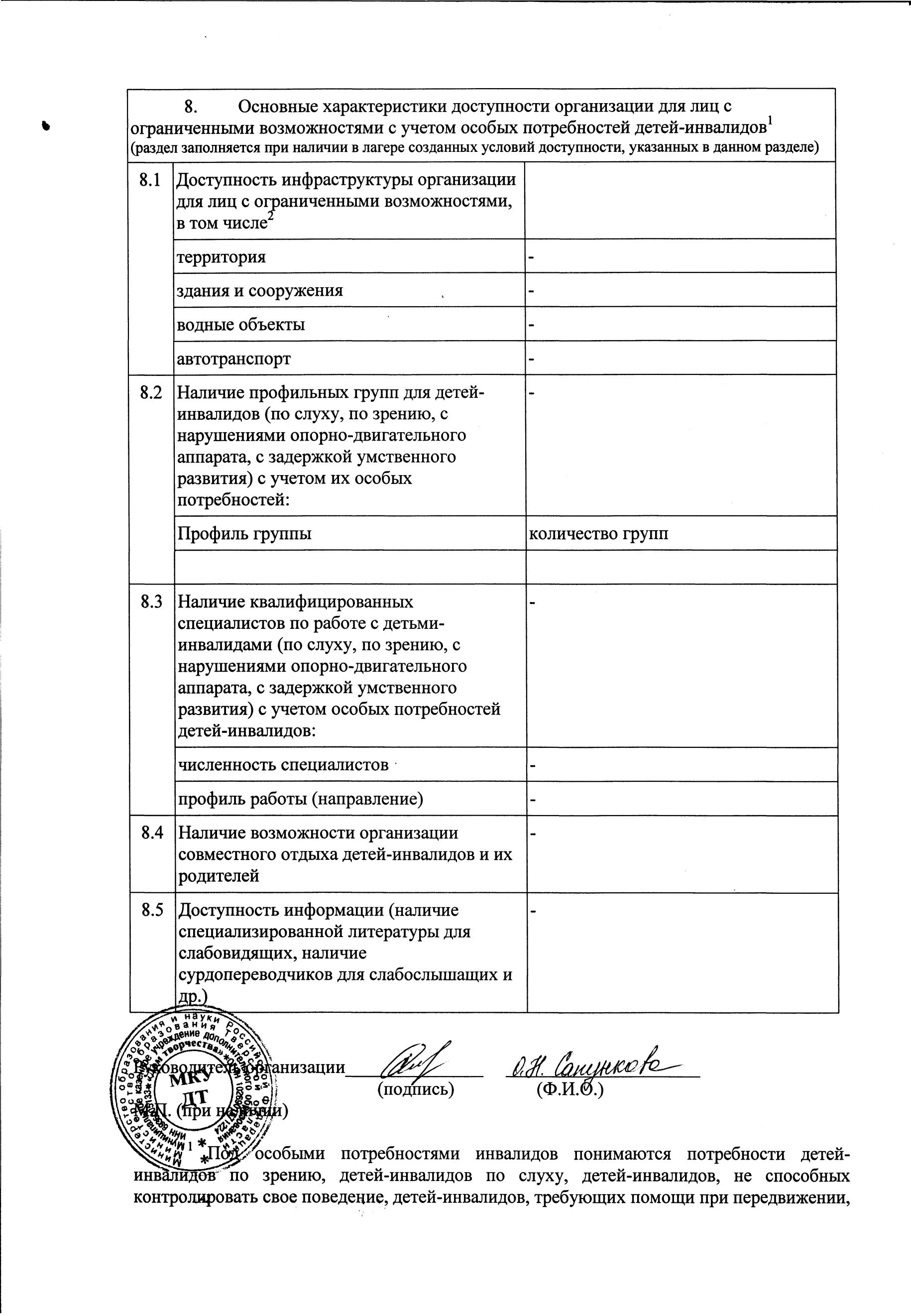 детей-инвалидов, требующих постоянного постороннего ухода, детей-инвалидов, требующих постоянного сопровождения в общественных местах, а также потребности девочек-инвалидов.2 Степени доступности объекта определяются по следующим критериям: доступен полностью, частично доступен, условно доступен.Доступными полностью должны признаваться объекты и услуги, полностью приспособленные к особым потребностям инвалидов и других маломобильных групп населения.Частично доступными признаются объекты и услуги, частично приспособленные к особым потребностям инвалидов и других маломобильных групп населения.Условно доступными признаются объекты и услуги, полностью не приспособленные к особым потребностям инвалидов и других маломобильных групп населения.Общие сведения об организации отдыха детей и их оздоровленияОбщие сведения об организации отдыха детей и их оздоровленияОбщие сведения об организации отдыха детей и их оздоровленияОбщие сведения об организации отдыха детей и их оздоровленияОбщие сведения об организации отдыха детей и их оздоровленияОбщие сведения об организации отдыха детей и их оздоровленияОбщие сведения об организации отдыха детей и их оздоровленияОбщие сведения об организации отдыха детей и их оздоровленияОбщие сведения об организации отдыха детей и их оздоровленияОбщие сведения об организации отдыха детей и их оздоровленияОбщие сведения об организации отдыха детей и их оздоровленияОбщие сведения об организации отдыха детей и их оздоровленияОбщие сведения об организации отдыха детей и их оздоровленияОбщие сведения об организации отдыха детей и их оздоровленияОбщие сведения об организации отдыха детей и их оздоровленияОбщие сведения об организации отдыха детей и их оздоровленияОбщие сведения об организации отдыха детей и их оздоровленияОбщие сведения об организации отдыха детей и их оздоровленияОбщие сведения об организации отдыха детей и их оздоровленияОбщие сведения об организации отдыха детей и их оздоровленияОбщие сведения об организации отдыха детей и их оздоровленияОбщие сведения об организации отдыха детей и их оздоровленияОбщие сведения об организации отдыха детей и их оздоровленияОбщие сведения об организации отдыха детей и их оздоровленияОбщие сведения об организации отдыха детей и их оздоровленияОбщие сведения об организации отдыха детей и их оздоровленияОбщие сведения об организации отдыха детей и их оздоровленияОбщие сведения об организации отдыха детей и их оздоровленияОбщие сведения об организации отдыха детей и их оздоровленияОбщие сведения об организации отдыха детей и их оздоровления1.11.1Полное наименование организации отдыха и оздоровления детей и подростков (далее – организация) без сокращений (включая организационно-правовую форму)Полное наименование организации отдыха и оздоровления детей и подростков (далее – организация) без сокращений (включая организационно-правовую форму)Полное наименование организации отдыха и оздоровления детей и подростков (далее – организация) без сокращений (включая организационно-правовую форму)Полное наименование организации отдыха и оздоровления детей и подростков (далее – организация) без сокращений (включая организационно-правовую форму)Полное наименование организации отдыха и оздоровления детей и подростков (далее – организация) без сокращений (включая организационно-правовую форму)Полное наименование организации отдыха и оздоровления детей и подростков (далее – организация) без сокращений (включая организационно-правовую форму)Полное наименование организации отдыха и оздоровления детей и подростков (далее – организация) без сокращений (включая организационно-правовую форму)Полное наименование организации отдыха и оздоровления детей и подростков (далее – организация) без сокращений (включая организационно-правовую форму)Полное наименование организации отдыха и оздоровления детей и подростков (далее – организация) без сокращений (включая организационно-правовую форму)Полное наименование организации отдыха и оздоровления детей и подростков (далее – организация) без сокращений (включая организационно-правовую форму)Полное наименование организации отдыха и оздоровления детей и подростков (далее – организация) без сокращений (включая организационно-правовую форму)Полное наименование организации отдыха и оздоровления детей и подростков (далее – организация) без сокращений (включая организационно-правовую форму)Полное наименование организации отдыха и оздоровления детей и подростков (далее – организация) без сокращений (включая организационно-правовую форму)Полное наименование организации отдыха и оздоровления детей и подростков (далее – организация) без сокращений (включая организационно-правовую форму)Полное наименование организации отдыха и оздоровления детей и подростков (далее – организация) без сокращений (включая организационно-правовую форму)Полное наименование организации отдыха и оздоровления детей и подростков (далее – организация) без сокращений (включая организационно-правовую форму)Летний лагерь дневного пребывания организованный при муниципальном казенном учреждении дополнительного образования «Дом творчества», муниципальное казенное учреждение.     Летний лагерь дневного пребывания организованный при муниципальном казенном учреждении дополнительного образования «Дом творчества», муниципальное казенное учреждение.     Летний лагерь дневного пребывания организованный при муниципальном казенном учреждении дополнительного образования «Дом творчества», муниципальное казенное учреждение.     Летний лагерь дневного пребывания организованный при муниципальном казенном учреждении дополнительного образования «Дом творчества», муниципальное казенное учреждение.     Летний лагерь дневного пребывания организованный при муниципальном казенном учреждении дополнительного образования «Дом творчества», муниципальное казенное учреждение.     Летний лагерь дневного пребывания организованный при муниципальном казенном учреждении дополнительного образования «Дом творчества», муниципальное казенное учреждение.     Летний лагерь дневного пребывания организованный при муниципальном казенном учреждении дополнительного образования «Дом творчества», муниципальное казенное учреждение.     Летний лагерь дневного пребывания организованный при муниципальном казенном учреждении дополнительного образования «Дом творчества», муниципальное казенное учреждение.     Летний лагерь дневного пребывания организованный при муниципальном казенном учреждении дополнительного образования «Дом творчества», муниципальное казенное учреждение.     Летний лагерь дневного пребывания организованный при муниципальном казенном учреждении дополнительного образования «Дом творчества», муниципальное казенное учреждение.     Летний лагерь дневного пребывания организованный при муниципальном казенном учреждении дополнительного образования «Дом творчества», муниципальное казенное учреждение.     Летний лагерь дневного пребывания организованный при муниципальном казенном учреждении дополнительного образования «Дом творчества», муниципальное казенное учреждение.     1.2.1.2.ИНН организацииИНН организацииИНН организацииИНН организацииИНН организацииИНН организацииИНН организацииИНН организацииИНН организацииИНН организацииИНН организацииИНН организацииИНН организацииИНН организацииИНН организацииИНН организации6936005133693600513369360051336936005133693600513369360051336936005133693600513369360051336936005133693600513369360051331.31.3Место государственной регистрации организацииМесто государственной регистрации организацииМесто государственной регистрации организацииМесто государственной регистрации организацииМесто государственной регистрации организацииМесто государственной регистрации организацииМесто государственной регистрации организацииМесто государственной регистрации организацииМесто государственной регистрации организацииМесто государственной регистрации организацииМесто государственной регистрации организацииМесто государственной регистрации организацииМесто государственной регистрации организацииМесто государственной регистрации организацииМесто государственной регистрации организацииМесто государственной регистрации организацииМежрайонная инспекция МНС № 4 по Тверской областиМежрайонная инспекция МНС № 4 по Тверской областиМежрайонная инспекция МНС № 4 по Тверской областиМежрайонная инспекция МНС № 4 по Тверской областиМежрайонная инспекция МНС № 4 по Тверской областиМежрайонная инспекция МНС № 4 по Тверской областиМежрайонная инспекция МНС № 4 по Тверской областиМежрайонная инспекция МНС № 4 по Тверской областиМежрайонная инспекция МНС № 4 по Тверской областиМежрайонная инспекция МНС № 4 по Тверской областиМежрайонная инспекция МНС № 4 по Тверской областиМежрайонная инспекция МНС № 4 по Тверской области1.41.4Учредитель организации (полное наименование): Учредитель организации (полное наименование): Учредитель организации (полное наименование): Учредитель организации (полное наименование): Учредитель организации (полное наименование): Учредитель организации (полное наименование): Учредитель организации (полное наименование): Учредитель организации (полное наименование): Учредитель организации (полное наименование): Учредитель организации (полное наименование): Учредитель организации (полное наименование): Учредитель организации (полное наименование): Учредитель организации (полное наименование): Учредитель организации (полное наименование): Учредитель организации (полное наименование): Учредитель организации (полное наименование): Муниципальное образование Рамешковский муниципальный округ Тверской области в лице отдела образования Рамешковского муниципального округа Администрации Рамешковского муниципального округаМуниципальное образование Рамешковский муниципальный округ Тверской области в лице отдела образования Рамешковского муниципального округа Администрации Рамешковского муниципального округаМуниципальное образование Рамешковский муниципальный округ Тверской области в лице отдела образования Рамешковского муниципального округа Администрации Рамешковского муниципального округаМуниципальное образование Рамешковский муниципальный округ Тверской области в лице отдела образования Рамешковского муниципального округа Администрации Рамешковского муниципального округаМуниципальное образование Рамешковский муниципальный округ Тверской области в лице отдела образования Рамешковского муниципального округа Администрации Рамешковского муниципального округаМуниципальное образование Рамешковский муниципальный округ Тверской области в лице отдела образования Рамешковского муниципального округа Администрации Рамешковского муниципального округаМуниципальное образование Рамешковский муниципальный округ Тверской области в лице отдела образования Рамешковского муниципального округа Администрации Рамешковского муниципального округаМуниципальное образование Рамешковский муниципальный округ Тверской области в лице отдела образования Рамешковского муниципального округа Администрации Рамешковского муниципального округаМуниципальное образование Рамешковский муниципальный округ Тверской области в лице отдела образования Рамешковского муниципального округа Администрации Рамешковского муниципального округаМуниципальное образование Рамешковский муниципальный округ Тверской области в лице отдела образования Рамешковского муниципального округа Администрации Рамешковского муниципального округаМуниципальное образование Рамешковский муниципальный округ Тверской области в лице отдела образования Рамешковского муниципального округа Администрации Рамешковского муниципального округаМуниципальное образование Рамешковский муниципальный округ Тверской области в лице отдела образования Рамешковского муниципального округа Администрации Рамешковского муниципального округа1.41.4адрес адрес адрес адрес адрес адрес адрес адрес адрес адрес адрес адрес адрес адрес адрес адрес 171400, пгт. Рамешки, ул.Советская, д.20.171400, пгт. Рамешки, ул.Советская, д.20.171400, пгт. Рамешки, ул.Советская, д.20.171400, пгт. Рамешки, ул.Советская, д.20.171400, пгт. Рамешки, ул.Советская, д.20.171400, пгт. Рамешки, ул.Советская, д.20.171400, пгт. Рамешки, ул.Советская, д.20.171400, пгт. Рамешки, ул.Советская, д.20.171400, пгт. Рамешки, ул.Советская, д.20.171400, пгт. Рамешки, ул.Советская, д.20.171400, пгт. Рамешки, ул.Советская, д.20.171400, пгт. Рамешки, ул.Советская, д.20.1.41.4контактный телефон контактный телефон контактный телефон контактный телефон контактный телефон контактный телефон контактный телефон контактный телефон контактный телефон контактный телефон контактный телефон контактный телефон контактный телефон контактный телефон контактный телефон контактный телефон 8(48244) 2-14-488(48244) 2-14-488(48244) 2-14-488(48244) 2-14-488(48244) 2-14-488(48244) 2-14-488(48244) 2-14-488(48244) 2-14-488(48244) 2-14-488(48244) 2-14-488(48244) 2-14-488(48244) 2-14-481.41.4Ф.И.О. руководителя (указать полностью) Ф.И.О. руководителя (указать полностью) Ф.И.О. руководителя (указать полностью) Ф.И.О. руководителя (указать полностью) Ф.И.О. руководителя (указать полностью) Ф.И.О. руководителя (указать полностью) Ф.И.О. руководителя (указать полностью) Ф.И.О. руководителя (указать полностью) Ф.И.О. руководителя (указать полностью) Ф.И.О. руководителя (указать полностью) Ф.И.О. руководителя (указать полностью) Ф.И.О. руководителя (указать полностью) Ф.И.О. руководителя (указать полностью) Ф.И.О. руководителя (указать полностью) Ф.И.О. руководителя (указать полностью) Ф.И.О. руководителя (указать полностью) Титова Светлана ЕвгеньевнаТитова Светлана ЕвгеньевнаТитова Светлана ЕвгеньевнаТитова Светлана ЕвгеньевнаТитова Светлана ЕвгеньевнаТитова Светлана ЕвгеньевнаТитова Светлана ЕвгеньевнаТитова Светлана ЕвгеньевнаТитова Светлана ЕвгеньевнаТитова Светлана ЕвгеньевнаТитова Светлана ЕвгеньевнаТитова Светлана Евгеньевна1.51.5Руководитель организации:Руководитель организации:Руководитель организации:Руководитель организации:Руководитель организации:Руководитель организации:Руководитель организации:Руководитель организации:Руководитель организации:Руководитель организации:Руководитель организации:Руководитель организации:Руководитель организации:Руководитель организации:Руководитель организации:Руководитель организации:директордиректордиректордиректордиректордиректордиректордиректордиректордиректордиректордиректор1.51.5Ф.И.О. (указать полностью)Ф.И.О. (указать полностью)Ф.И.О. (указать полностью)Ф.И.О. (указать полностью)Ф.И.О. (указать полностью)Ф.И.О. (указать полностью)Ф.И.О. (указать полностью)Ф.И.О. (указать полностью)Ф.И.О. (указать полностью)Ф.И.О. (указать полностью)Ф.И.О. (указать полностью)Ф.И.О. (указать полностью)Ф.И.О. (указать полностью)Ф.И.О. (указать полностью)Ф.И.О. (указать полностью)Ф.И.О. (указать полностью)Сапункова Ольга НиколаевнаСапункова Ольга НиколаевнаСапункова Ольга НиколаевнаСапункова Ольга НиколаевнаСапункова Ольга НиколаевнаСапункова Ольга НиколаевнаСапункова Ольга НиколаевнаСапункова Ольга НиколаевнаСапункова Ольга НиколаевнаСапункова Ольга НиколаевнаСапункова Ольга НиколаевнаСапункова Ольга Николаевна1.51.5образованиеобразованиеобразованиеобразованиеобразованиеобразованиеобразованиеобразованиеобразованиеобразованиеобразованиеобразованиеобразованиеобразованиеобразованиеобразованиеСреднее профессиональноеСреднее профессиональноеСреднее профессиональноеСреднее профессиональноеСреднее профессиональноеСреднее профессиональноеСреднее профессиональноеСреднее профессиональноеСреднее профессиональноеСреднее профессиональноеСреднее профессиональноеСреднее профессиональное1.51.5стаж работы в данной должностистаж работы в данной должностистаж работы в данной должностистаж работы в данной должностистаж работы в данной должностистаж работы в данной должностистаж работы в данной должностистаж работы в данной должностистаж работы в данной должностистаж работы в данной должностистаж работы в данной должностистаж работы в данной должностистаж работы в данной должностистаж работы в данной должностистаж работы в данной должностистаж работы в данной должности10 лет 2 месяца10 лет 2 месяца10 лет 2 месяца10 лет 2 месяца10 лет 2 месяца10 лет 2 месяца10 лет 2 месяца10 лет 2 месяца10 лет 2 месяца10 лет 2 месяца10 лет 2 месяца10 лет 2 месяца1.51.5контактный телефонконтактный телефонконтактный телефонконтактный телефонконтактный телефонконтактный телефонконтактный телефонконтактный телефонконтактный телефонконтактный телефонконтактный телефонконтактный телефонконтактный телефонконтактный телефонконтактный телефонконтактный телефон8(48244) 2-13-078(48244) 2-13-078(48244) 2-13-078(48244) 2-13-078(48244) 2-13-078(48244) 2-13-078(48244) 2-13-078(48244) 2-13-078(48244) 2-13-078(48244) 2-13-078(48244) 2-13-078(48244) 2-13-071.61.6Фактический адрес местонахождения организации Фактический адрес местонахождения организации Фактический адрес местонахождения организации Фактический адрес местонахождения организации Фактический адрес местонахождения организации Фактический адрес местонахождения организации Фактический адрес местонахождения организации Фактический адрес местонахождения организации Фактический адрес местонахождения организации Фактический адрес местонахождения организации Фактический адрес местонахождения организации Фактический адрес местонахождения организации Фактический адрес местонахождения организации Фактический адрес местонахождения организации Фактический адрес местонахождения организации Фактический адрес местонахождения организации 171400, Тверская область, пгт. Рамешки, ул. Советская, д.16171400, Тверская область, пгт. Рамешки, ул. Советская, д.16171400, Тверская область, пгт. Рамешки, ул. Советская, д.16171400, Тверская область, пгт. Рамешки, ул. Советская, д.16171400, Тверская область, пгт. Рамешки, ул. Советская, д.16171400, Тверская область, пгт. Рамешки, ул. Советская, д.16171400, Тверская область, пгт. Рамешки, ул. Советская, д.16171400, Тверская область, пгт. Рамешки, ул. Советская, д.16171400, Тверская область, пгт. Рамешки, ул. Советская, д.16171400, Тверская область, пгт. Рамешки, ул. Советская, д.16171400, Тверская область, пгт. Рамешки, ул. Советская, д.16171400, Тверская область, пгт. Рамешки, ул. Советская, д.161.61.6телефон, факс организациителефон, факс организациителефон, факс организациителефон, факс организациителефон, факс организациителефон, факс организациителефон, факс организациителефон, факс организациителефон, факс организациителефон, факс организациителефон, факс организациителефон, факс организациителефон, факс организациителефон, факс организациителефон, факс организациителефон, факс организации8(48244)2-13-07, 8(48244)2-13-07, 8(48244)2-13-07, 8(48244)2-13-07, 8(48244)2-13-07, 8(48244)2-13-07, 8(48244)2-13-07, 8(48244)2-13-07, 8(48244)2-13-07, 8(48244)2-13-07, 8(48244)2-13-07, 8(48244)2-13-07, 1.61.6адрес электронной почты организацииадрес электронной почты организацииадрес электронной почты организацииадрес электронной почты организацииадрес электронной почты организацииадрес электронной почты организацииадрес электронной почты организацииадрес электронной почты организацииадрес электронной почты организацииадрес электронной почты организацииадрес электронной почты организацииадрес электронной почты организацииадрес электронной почты организацииадрес электронной почты организацииадрес электронной почты организацииадрес электронной почты организацииsapunkova2017@yandex.rusapunkova2017@yandex.rusapunkova2017@yandex.rusapunkova2017@yandex.rusapunkova2017@yandex.rusapunkova2017@yandex.rusapunkova2017@yandex.rusapunkova2017@yandex.rusapunkova2017@yandex.rusapunkova2017@yandex.rusapunkova2017@yandex.rusapunkova2017@yandex.ru1.61.6адрес сайта организации в информационно-телекоммуникационной сети Интернет (при наличии)адрес сайта организации в информационно-телекоммуникационной сети Интернет (при наличии)адрес сайта организации в информационно-телекоммуникационной сети Интернет (при наличии)адрес сайта организации в информационно-телекоммуникационной сети Интернет (при наличии)адрес сайта организации в информационно-телекоммуникационной сети Интернет (при наличии)адрес сайта организации в информационно-телекоммуникационной сети Интернет (при наличии)адрес сайта организации в информационно-телекоммуникационной сети Интернет (при наличии)адрес сайта организации в информационно-телекоммуникационной сети Интернет (при наличии)адрес сайта организации в информационно-телекоммуникационной сети Интернет (при наличии)адрес сайта организации в информационно-телекоммуникационной сети Интернет (при наличии)адрес сайта организации в информационно-телекоммуникационной сети Интернет (при наличии)адрес сайта организации в информационно-телекоммуникационной сети Интернет (при наличии)адрес сайта организации в информационно-телекоммуникационной сети Интернет (при наличии)адрес сайта организации в информационно-телекоммуникационной сети Интернет (при наличии)адрес сайта организации в информационно-телекоммуникационной сети Интернет (при наличии)адрес сайта организации в информационно-телекоммуникационной сети Интернет (при наличии)ddt-rameshki.nethouse.ruddt-rameshki.nethouse.ruddt-rameshki.nethouse.ruddt-rameshki.nethouse.ruddt-rameshki.nethouse.ruddt-rameshki.nethouse.ruddt-rameshki.nethouse.ruddt-rameshki.nethouse.ruddt-rameshki.nethouse.ruddt-rameshki.nethouse.ruddt-rameshki.nethouse.ruddt-rameshki.nethouse.ru1.71.7Удаленность от ближайшего населенного пункта, расстояние до него от организации (км)Удаленность от ближайшего населенного пункта, расстояние до него от организации (км)Удаленность от ближайшего населенного пункта, расстояние до него от организации (км)Удаленность от ближайшего населенного пункта, расстояние до него от организации (км)Удаленность от ближайшего населенного пункта, расстояние до него от организации (км)Удаленность от ближайшего населенного пункта, расстояние до него от организации (км)Удаленность от ближайшего населенного пункта, расстояние до него от организации (км)Удаленность от ближайшего населенного пункта, расстояние до него от организации (км)Удаленность от ближайшего населенного пункта, расстояние до него от организации (км)Удаленность от ближайшего населенного пункта, расстояние до него от организации (км)Удаленность от ближайшего населенного пункта, расстояние до него от организации (км)Удаленность от ближайшего населенного пункта, расстояние до него от организации (км)Удаленность от ближайшего населенного пункта, расстояние до него от организации (км)Удаленность от ближайшего населенного пункта, расстояние до него от организации (км)Удаленность от ближайшего населенного пункта, расстояние до него от организации (км)Удаленность от ближайшего населенного пункта, расстояние до него от организации (км)Находится в пгт. РамешкиНаходится в пгт. РамешкиНаходится в пгт. РамешкиНаходится в пгт. РамешкиНаходится в пгт. РамешкиНаходится в пгт. РамешкиНаходится в пгт. РамешкиНаходится в пгт. РамешкиНаходится в пгт. РамешкиНаходится в пгт. РамешкиНаходится в пгт. РамешкиНаходится в пгт. Рамешки1.81.8Вид организации (организации сезонного действия или круглогодичного действия независимо от организационно-правовых форм и форм собственности, основная деятельность которых направлена на реализацию услуг по обеспечению отдыха детей и их оздоровления; лагеря, организованные образовательными организациями, осуществляющими организацию отдыха и оздоровления обучающихся в каникулярное время (с круглосуточным или дневным пребыванием);детские лагеря труда и отдыха;детские лагеря палаточного типа;детские специализированные (профильные) лагеря, детские лагеря различной тематической направленности, созданные при организациях социального обслуживания, санаторно-курортных организациях, общественных организациях (объединениях) и иных организациях)Вид организации (организации сезонного действия или круглогодичного действия независимо от организационно-правовых форм и форм собственности, основная деятельность которых направлена на реализацию услуг по обеспечению отдыха детей и их оздоровления; лагеря, организованные образовательными организациями, осуществляющими организацию отдыха и оздоровления обучающихся в каникулярное время (с круглосуточным или дневным пребыванием);детские лагеря труда и отдыха;детские лагеря палаточного типа;детские специализированные (профильные) лагеря, детские лагеря различной тематической направленности, созданные при организациях социального обслуживания, санаторно-курортных организациях, общественных организациях (объединениях) и иных организациях)Вид организации (организации сезонного действия или круглогодичного действия независимо от организационно-правовых форм и форм собственности, основная деятельность которых направлена на реализацию услуг по обеспечению отдыха детей и их оздоровления; лагеря, организованные образовательными организациями, осуществляющими организацию отдыха и оздоровления обучающихся в каникулярное время (с круглосуточным или дневным пребыванием);детские лагеря труда и отдыха;детские лагеря палаточного типа;детские специализированные (профильные) лагеря, детские лагеря различной тематической направленности, созданные при организациях социального обслуживания, санаторно-курортных организациях, общественных организациях (объединениях) и иных организациях)Вид организации (организации сезонного действия или круглогодичного действия независимо от организационно-правовых форм и форм собственности, основная деятельность которых направлена на реализацию услуг по обеспечению отдыха детей и их оздоровления; лагеря, организованные образовательными организациями, осуществляющими организацию отдыха и оздоровления обучающихся в каникулярное время (с круглосуточным или дневным пребыванием);детские лагеря труда и отдыха;детские лагеря палаточного типа;детские специализированные (профильные) лагеря, детские лагеря различной тематической направленности, созданные при организациях социального обслуживания, санаторно-курортных организациях, общественных организациях (объединениях) и иных организациях)Вид организации (организации сезонного действия или круглогодичного действия независимо от организационно-правовых форм и форм собственности, основная деятельность которых направлена на реализацию услуг по обеспечению отдыха детей и их оздоровления; лагеря, организованные образовательными организациями, осуществляющими организацию отдыха и оздоровления обучающихся в каникулярное время (с круглосуточным или дневным пребыванием);детские лагеря труда и отдыха;детские лагеря палаточного типа;детские специализированные (профильные) лагеря, детские лагеря различной тематической направленности, созданные при организациях социального обслуживания, санаторно-курортных организациях, общественных организациях (объединениях) и иных организациях)Вид организации (организации сезонного действия или круглогодичного действия независимо от организационно-правовых форм и форм собственности, основная деятельность которых направлена на реализацию услуг по обеспечению отдыха детей и их оздоровления; лагеря, организованные образовательными организациями, осуществляющими организацию отдыха и оздоровления обучающихся в каникулярное время (с круглосуточным или дневным пребыванием);детские лагеря труда и отдыха;детские лагеря палаточного типа;детские специализированные (профильные) лагеря, детские лагеря различной тематической направленности, созданные при организациях социального обслуживания, санаторно-курортных организациях, общественных организациях (объединениях) и иных организациях)Вид организации (организации сезонного действия или круглогодичного действия независимо от организационно-правовых форм и форм собственности, основная деятельность которых направлена на реализацию услуг по обеспечению отдыха детей и их оздоровления; лагеря, организованные образовательными организациями, осуществляющими организацию отдыха и оздоровления обучающихся в каникулярное время (с круглосуточным или дневным пребыванием);детские лагеря труда и отдыха;детские лагеря палаточного типа;детские специализированные (профильные) лагеря, детские лагеря различной тематической направленности, созданные при организациях социального обслуживания, санаторно-курортных организациях, общественных организациях (объединениях) и иных организациях)Вид организации (организации сезонного действия или круглогодичного действия независимо от организационно-правовых форм и форм собственности, основная деятельность которых направлена на реализацию услуг по обеспечению отдыха детей и их оздоровления; лагеря, организованные образовательными организациями, осуществляющими организацию отдыха и оздоровления обучающихся в каникулярное время (с круглосуточным или дневным пребыванием);детские лагеря труда и отдыха;детские лагеря палаточного типа;детские специализированные (профильные) лагеря, детские лагеря различной тематической направленности, созданные при организациях социального обслуживания, санаторно-курортных организациях, общественных организациях (объединениях) и иных организациях)Вид организации (организации сезонного действия или круглогодичного действия независимо от организационно-правовых форм и форм собственности, основная деятельность которых направлена на реализацию услуг по обеспечению отдыха детей и их оздоровления; лагеря, организованные образовательными организациями, осуществляющими организацию отдыха и оздоровления обучающихся в каникулярное время (с круглосуточным или дневным пребыванием);детские лагеря труда и отдыха;детские лагеря палаточного типа;детские специализированные (профильные) лагеря, детские лагеря различной тематической направленности, созданные при организациях социального обслуживания, санаторно-курортных организациях, общественных организациях (объединениях) и иных организациях)Вид организации (организации сезонного действия или круглогодичного действия независимо от организационно-правовых форм и форм собственности, основная деятельность которых направлена на реализацию услуг по обеспечению отдыха детей и их оздоровления; лагеря, организованные образовательными организациями, осуществляющими организацию отдыха и оздоровления обучающихся в каникулярное время (с круглосуточным или дневным пребыванием);детские лагеря труда и отдыха;детские лагеря палаточного типа;детские специализированные (профильные) лагеря, детские лагеря различной тематической направленности, созданные при организациях социального обслуживания, санаторно-курортных организациях, общественных организациях (объединениях) и иных организациях)Вид организации (организации сезонного действия или круглогодичного действия независимо от организационно-правовых форм и форм собственности, основная деятельность которых направлена на реализацию услуг по обеспечению отдыха детей и их оздоровления; лагеря, организованные образовательными организациями, осуществляющими организацию отдыха и оздоровления обучающихся в каникулярное время (с круглосуточным или дневным пребыванием);детские лагеря труда и отдыха;детские лагеря палаточного типа;детские специализированные (профильные) лагеря, детские лагеря различной тематической направленности, созданные при организациях социального обслуживания, санаторно-курортных организациях, общественных организациях (объединениях) и иных организациях)Вид организации (организации сезонного действия или круглогодичного действия независимо от организационно-правовых форм и форм собственности, основная деятельность которых направлена на реализацию услуг по обеспечению отдыха детей и их оздоровления; лагеря, организованные образовательными организациями, осуществляющими организацию отдыха и оздоровления обучающихся в каникулярное время (с круглосуточным или дневным пребыванием);детские лагеря труда и отдыха;детские лагеря палаточного типа;детские специализированные (профильные) лагеря, детские лагеря различной тематической направленности, созданные при организациях социального обслуживания, санаторно-курортных организациях, общественных организациях (объединениях) и иных организациях)Вид организации (организации сезонного действия или круглогодичного действия независимо от организационно-правовых форм и форм собственности, основная деятельность которых направлена на реализацию услуг по обеспечению отдыха детей и их оздоровления; лагеря, организованные образовательными организациями, осуществляющими организацию отдыха и оздоровления обучающихся в каникулярное время (с круглосуточным или дневным пребыванием);детские лагеря труда и отдыха;детские лагеря палаточного типа;детские специализированные (профильные) лагеря, детские лагеря различной тематической направленности, созданные при организациях социального обслуживания, санаторно-курортных организациях, общественных организациях (объединениях) и иных организациях)Вид организации (организации сезонного действия или круглогодичного действия независимо от организационно-правовых форм и форм собственности, основная деятельность которых направлена на реализацию услуг по обеспечению отдыха детей и их оздоровления; лагеря, организованные образовательными организациями, осуществляющими организацию отдыха и оздоровления обучающихся в каникулярное время (с круглосуточным или дневным пребыванием);детские лагеря труда и отдыха;детские лагеря палаточного типа;детские специализированные (профильные) лагеря, детские лагеря различной тематической направленности, созданные при организациях социального обслуживания, санаторно-курортных организациях, общественных организациях (объединениях) и иных организациях)Вид организации (организации сезонного действия или круглогодичного действия независимо от организационно-правовых форм и форм собственности, основная деятельность которых направлена на реализацию услуг по обеспечению отдыха детей и их оздоровления; лагеря, организованные образовательными организациями, осуществляющими организацию отдыха и оздоровления обучающихся в каникулярное время (с круглосуточным или дневным пребыванием);детские лагеря труда и отдыха;детские лагеря палаточного типа;детские специализированные (профильные) лагеря, детские лагеря различной тематической направленности, созданные при организациях социального обслуживания, санаторно-курортных организациях, общественных организациях (объединениях) и иных организациях)Вид организации (организации сезонного действия или круглогодичного действия независимо от организационно-правовых форм и форм собственности, основная деятельность которых направлена на реализацию услуг по обеспечению отдыха детей и их оздоровления; лагеря, организованные образовательными организациями, осуществляющими организацию отдыха и оздоровления обучающихся в каникулярное время (с круглосуточным или дневным пребыванием);детские лагеря труда и отдыха;детские лагеря палаточного типа;детские специализированные (профильные) лагеря, детские лагеря различной тематической направленности, созданные при организациях социального обслуживания, санаторно-курортных организациях, общественных организациях (объединениях) и иных организациях)сезонносезонносезонносезонносезонносезонносезонносезонносезонносезонносезонносезонно1.91.9Документ, на основании которого действует организация (устав, положение)Документ, на основании которого действует организация (устав, положение)Документ, на основании которого действует организация (устав, положение)Документ, на основании которого действует организация (устав, положение)Документ, на основании которого действует организация (устав, положение)Документ, на основании которого действует организация (устав, положение)Документ, на основании которого действует организация (устав, положение)Документ, на основании которого действует организация (устав, положение)Документ, на основании которого действует организация (устав, положение)Документ, на основании которого действует организация (устав, положение)Документ, на основании которого действует организация (устав, положение)Документ, на основании которого действует организация (устав, положение)Документ, на основании которого действует организация (устав, положение)Документ, на основании которого действует организация (устав, положение)Документ, на основании которого действует организация (устав, положение)Документ, на основании которого действует организация (устав, положение)УставУставУставУставУставУставУставУставУставУставУставУстав1.101.10Год ввода здания/комплекса зданий в эксплуатацию Год ввода здания/комплекса зданий в эксплуатацию Год ввода здания/комплекса зданий в эксплуатацию Год ввода здания/комплекса зданий в эксплуатацию Год ввода здания/комплекса зданий в эксплуатацию Год ввода здания/комплекса зданий в эксплуатацию Год ввода здания/комплекса зданий в эксплуатацию Год ввода здания/комплекса зданий в эксплуатацию Год ввода здания/комплекса зданий в эксплуатацию Год ввода здания/комплекса зданий в эксплуатацию Год ввода здания/комплекса зданий в эксплуатацию Год ввода здания/комплекса зданий в эксплуатацию Год ввода здания/комплекса зданий в эксплуатацию Год ввода здания/комплекса зданий в эксплуатацию Год ввода здания/комплекса зданий в эксплуатацию Год ввода здания/комплекса зданий в эксплуатацию ------------1.121.12Год проведения последнего ремонта:Год проведения последнего ремонта:Год проведения последнего ремонта:Год проведения последнего ремонта:Год проведения последнего ремонта:Год проведения последнего ремонта:Год проведения последнего ремонта:Год проведения последнего ремонта:Год проведения последнего ремонта:Год проведения последнего ремонта:Год проведения последнего ремонта:Год проведения последнего ремонта:Год проведения последнего ремонта:Год проведения последнего ремонта:Год проведения последнего ремонта:Год проведения последнего ремонта:1.121.12капитальныйкапитальныйкапитальныйкапитальныйкапитальныйкапитальныйкапитальныйкапитальныйкапитальныйкапитальныйкапитальныйкапитальныйкапитальныйкапитальныйкапитальныйкапитальный------------1.121.12текущийтекущийтекущийтекущийтекущийтекущийтекущийтекущийтекущийтекущийтекущийтекущийтекущийтекущийтекущийтекущий2020202020202020202020202020202020202020202020201.131.13Период функционирования организации(круглогодично, сезонно) Период функционирования организации(круглогодично, сезонно) Период функционирования организации(круглогодично, сезонно) Период функционирования организации(круглогодично, сезонно) Период функционирования организации(круглогодично, сезонно) Период функционирования организации(круглогодично, сезонно) Период функционирования организации(круглогодично, сезонно) Период функционирования организации(круглогодично, сезонно) Период функционирования организации(круглогодично, сезонно) Период функционирования организации(круглогодично, сезонно) Период функционирования организации(круглогодично, сезонно) Период функционирования организации(круглогодично, сезонно) Период функционирования организации(круглогодично, сезонно) Период функционирования организации(круглогодично, сезонно) Период функционирования организации(круглогодично, сезонно) Период функционирования организации(круглогодично, сезонно) сезонносезонносезонносезонносезонносезонносезонносезонносезонносезонносезонносезонно1.141.14Предельная наполняемость (какое количество детей и подростков может принять одновременно)Предельная наполняемость (какое количество детей и подростков может принять одновременно)Предельная наполняемость (какое количество детей и подростков может принять одновременно)Предельная наполняемость (какое количество детей и подростков может принять одновременно)Предельная наполняемость (какое количество детей и подростков может принять одновременно)Предельная наполняемость (какое количество детей и подростков может принять одновременно)Предельная наполняемость (какое количество детей и подростков может принять одновременно)Предельная наполняемость (какое количество детей и подростков может принять одновременно)Предельная наполняемость (какое количество детей и подростков может принять одновременно)Предельная наполняемость (какое количество детей и подростков может принять одновременно)Предельная наполняемость (какое количество детей и подростков может принять одновременно)Предельная наполняемость (какое количество детей и подростков может принять одновременно)Предельная наполняемость (какое количество детей и подростков может принять одновременно)Предельная наполняемость (какое количество детей и подростков может принять одновременно)Предельная наполняемость (какое количество детей и подростков может принять одновременно)Предельная наполняемость (какое количество детей и подростков может принять одновременно)2020202020202020202020201.141.14количество сменколичество сменколичество сменколичество сменколичество сменколичество сменколичество сменколичество сменколичество сменколичество сменколичество сменколичество сменколичество сменколичество сменколичество сменколичество смен2222222222221.141.14количество детей в сменуколичество детей в сменуколичество детей в сменуколичество детей в сменуколичество детей в сменуколичество детей в сменуколичество детей в сменуколичество детей в сменуколичество детей в сменуколичество детей в сменуколичество детей в сменуколичество детей в сменуколичество детей в сменуколичество детей в сменуколичество детей в сменуколичество детей в смену2020202020202020202020201.141.14общее количество детей в годобщее количество детей в годобщее количество детей в годобщее количество детей в годобщее количество детей в годобщее количество детей в годобщее количество детей в годобщее количество детей в годобщее количество детей в годобщее количество детей в годобщее количество детей в годобщее количество детей в годобщее количество детей в годобщее количество детей в годобщее количество детей в годобщее количество детей в год4040404040404040404040401.131.13Возраст детей и подростков, принимаемых организацией на отдых и оздоровлениеВозраст детей и подростков, принимаемых организацией на отдых и оздоровлениеВозраст детей и подростков, принимаемых организацией на отдых и оздоровлениеВозраст детей и подростков, принимаемых организацией на отдых и оздоровлениеВозраст детей и подростков, принимаемых организацией на отдых и оздоровлениеВозраст детей и подростков, принимаемых организацией на отдых и оздоровлениеВозраст детей и подростков, принимаемых организацией на отдых и оздоровлениеВозраст детей и подростков, принимаемых организацией на отдых и оздоровлениеВозраст детей и подростков, принимаемых организацией на отдых и оздоровлениеВозраст детей и подростков, принимаемых организацией на отдых и оздоровлениеВозраст детей и подростков, принимаемых организацией на отдых и оздоровлениеВозраст детей и подростков, принимаемых организацией на отдых и оздоровлениеВозраст детей и подростков, принимаемых организацией на отдых и оздоровлениеВозраст детей и подростков, принимаемых организацией на отдых и оздоровлениеВозраст детей и подростков, принимаемых организацией на отдых и оздоровлениеВозраст детей и подростков, принимаемых организацией на отдых и оздоровление7- 117- 117- 117- 117- 117- 117- 117- 117- 117- 117- 117- 111.141.14Территория организацииТерритория организацииТерритория организацииТерритория организацииТерритория организацииТерритория организацииТерритория организацииТерритория организацииТерритория организацииТерритория организацииТерритория организацииТерритория организацииТерритория организацииТерритория организацииТерритория организацииТерритория организации1.141.14общая площадь земельного участка (га)общая площадь земельного участка (га)общая площадь земельного участка (га)общая площадь земельного участка (га)общая площадь земельного участка (га)общая площадь земельного участка (га)общая площадь земельного участка (га)общая площадь земельного участка (га)общая площадь земельного участка (га)общая площадь земельного участка (га)общая площадь земельного участка (га)общая площадь земельного участка (га)общая площадь земельного участка (га)общая площадь земельного участка (га)общая площадь земельного участка (га)общая площадь земельного участка (га)167.3167.3167.3167.3167.3167.3167.3167.3167.3167.3167.3167.31.141.14площадь озеленения (га)площадь озеленения (га)площадь озеленения (га)площадь озеленения (га)площадь озеленения (га)площадь озеленения (га)площадь озеленения (га)площадь озеленения (га)площадь озеленения (га)площадь озеленения (га)площадь озеленения (га)площадь озеленения (га)площадь озеленения (га)площадь озеленения (га)площадь озеленения (га)площадь озеленения (га)0,010,010,010,010,010,010,010,010,010,010,010,011.141.14наличие насаждений на территорииналичие насаждений на территорииналичие насаждений на территорииналичие насаждений на территорииналичие насаждений на территорииналичие насаждений на территорииналичие насаждений на территорииналичие насаждений на территорииналичие насаждений на территорииналичие насаждений на территорииналичие насаждений на территорииналичие насаждений на территорииналичие насаждений на территорииналичие насаждений на территорииналичие насаждений на территорииналичие насаждений на территорииимеютсяимеютсяимеютсяимеютсяимеютсяимеютсяимеютсяимеютсяимеютсяимеютсяимеютсяимеются1.151.15Наличие автотранспорта на балансе организации, в том числе:Наличие автотранспорта на балансе организации, в том числе:Наличие автотранспорта на балансе организации, в том числе:Наличие автотранспорта на балансе организации, в том числе:Наличие автотранспорта на балансе организации, в том числе:Наличие автотранспорта на балансе организации, в том числе:Наличие автотранспорта на балансе организации, в том числе:Наличие автотранспорта на балансе организации, в том числе:Наличие автотранспорта на балансе организации, в том числе:Наличие автотранспорта на балансе организации, в том числе:Наличие автотранспорта на балансе организации, в том числе:Наличие автотранспорта на балансе организации, в том числе:Наличие автотранспорта на балансе организации, в том числе:Наличие автотранспорта на балансе организации, в том числе:Наличие автотранспорта на балансе организации, в том числе:Наличие автотранспорта на балансе организации, в том числе:Количество единиц, маркиКоличество единиц, маркиКоличество единиц, маркиКоличество единиц, маркиКоличество единиц, маркиКоличество единиц, маркиКоличество единиц, маркиКоличество единиц, маркиКоличество единиц, маркиКоличество единиц, маркиКоличество единиц, маркиКоличество единиц, марки1.151.15автобусы автобусы автобусы автобусы автобусы автобусы автобусы автобусы автобусы автобусы автобусы автобусы автобусы автобусы автобусы автобусы ------------1.151.15микроавтобусы микроавтобусы микроавтобусы микроавтобусы микроавтобусы микроавтобусы микроавтобусы микроавтобусы микроавтобусы микроавтобусы микроавтобусы микроавтобусы микроавтобусы микроавтобусы микроавтобусы микроавтобусы ------------1.151.15автотранспорт коммунального назначения автотранспорт коммунального назначения автотранспорт коммунального назначения автотранспорт коммунального назначения автотранспорт коммунального назначения автотранспорт коммунального назначения автотранспорт коммунального назначения автотранспорт коммунального назначения автотранспорт коммунального назначения автотранспорт коммунального назначения автотранспорт коммунального назначения автотранспорт коммунального назначения автотранспорт коммунального назначения автотранспорт коммунального назначения автотранспорт коммунального назначения автотранспорт коммунального назначения ------------1.161.16Наличие водного объекта, его удаленность от территории организации Наличие водного объекта, его удаленность от территории организации Наличие водного объекта, его удаленность от территории организации Наличие водного объекта, его удаленность от территории организации Наличие водного объекта, его удаленность от территории организации Наличие водного объекта, его удаленность от территории организации Наличие водного объекта, его удаленность от территории организации Наличие водного объекта, его удаленность от территории организации Наличие водного объекта, его удаленность от территории организации Наличие водного объекта, его удаленность от территории организации Наличие водного объекта, его удаленность от территории организации Наличие водного объекта, его удаленность от территории организации Наличие водного объекта, его удаленность от территории организации Наличие водного объекта, его удаленность от территории организации Наличие водного объекта, его удаленность от территории организации Наличие водного объекта, его удаленность от территории организации ------------1.161.16бассейнбассейнбассейнбассейнбассейнбассейнбассейнбассейнбассейнбассейнбассейнбассейнбассейнбассейнбассейнбассейн------------1.161.16прудпрудпрудпрудпрудпрудпрудпрудпрудпрудпрудпрудпрудпрудпрудпруд------------1.161.16рекарекарекарекарекарекарекарекарекарекарекарекарекарекарекарека------------1.161.16озероозероозероозероозероозероозероозероозероозероозероозероозероозероозероозеро------------1.161.16водохранилищеводохранилищеводохранилищеводохранилищеводохранилищеводохранилищеводохранилищеводохранилищеводохранилищеводохранилищеводохранилищеводохранилищеводохранилищеводохранилищеводохранилищеводохранилище------------Сведения об организации купания детейСведения об организации купания детейСведения об организации купания детейСведения об организации купания детейСведения об организации купания детейСведения об организации купания детейСведения об организации купания детейСведения об организации купания детейСведения об организации купания детейСведения об организации купания детейСведения об организации купания детейСведения об организации купания детейСведения об организации купания детейСведения об организации купания детейСведения об организации купания детейСведения об организации купания детейСведения об организации купания детейСведения об организации купания детейСведения об организации купания детейСведения об организации купания детейСведения об организации купания детейСведения об организации купания детейСведения об организации купания детейСведения об организации купания детейСведения об организации купания детейСведения об организации купания детейСведения об организации купания детейСведения об организации купания детейСведения об организации купания детейСведения об организации купания детей2.12.1Наличие оборудованного пляжа:Наличие оборудованного пляжа:Наличие оборудованного пляжа:Наличие оборудованного пляжа:Наличие оборудованного пляжа:Наличие оборудованного пляжа:Наличие оборудованного пляжа:Наличие оборудованного пляжа:Наличие оборудованного пляжа:Наличие оборудованного пляжа:Наличие оборудованного пляжа:Наличие оборудованного пляжа:Наличие оборудованного пляжа:Наличие оборудованного пляжа:Наличие оборудованного пляжа:Наличие оборудованного пляжа:------------2.12.1наличие ограждения в зоне купанияналичие ограждения в зоне купанияналичие ограждения в зоне купанияналичие ограждения в зоне купанияналичие ограждения в зоне купанияналичие ограждения в зоне купанияналичие ограждения в зоне купанияналичие ограждения в зоне купанияналичие ограждения в зоне купанияналичие ограждения в зоне купанияналичие ограждения в зоне купанияналичие ограждения в зоне купанияналичие ограждения в зоне купанияналичие ограждения в зоне купанияналичие ограждения в зоне купанияналичие ограждения в зоне купания------------2.12.1оснащение зоны купания (наличие спасательных и медицинских постов, спасательных средств)оснащение зоны купания (наличие спасательных и медицинских постов, спасательных средств)оснащение зоны купания (наличие спасательных и медицинских постов, спасательных средств)оснащение зоны купания (наличие спасательных и медицинских постов, спасательных средств)оснащение зоны купания (наличие спасательных и медицинских постов, спасательных средств)оснащение зоны купания (наличие спасательных и медицинских постов, спасательных средств)оснащение зоны купания (наличие спасательных и медицинских постов, спасательных средств)оснащение зоны купания (наличие спасательных и медицинских постов, спасательных средств)оснащение зоны купания (наличие спасательных и медицинских постов, спасательных средств)оснащение зоны купания (наличие спасательных и медицинских постов, спасательных средств)оснащение зоны купания (наличие спасательных и медицинских постов, спасательных средств)оснащение зоны купания (наличие спасательных и медицинских постов, спасательных средств)оснащение зоны купания (наличие спасательных и медицинских постов, спасательных средств)оснащение зоны купания (наличие спасательных и медицинских постов, спасательных средств)оснащение зоны купания (наличие спасательных и медицинских постов, спасательных средств)оснащение зоны купания (наличие спасательных и медицинских постов, спасательных средств)------------2.12.1наличие душевойналичие душевойналичие душевойналичие душевойналичие душевойналичие душевойналичие душевойналичие душевойналичие душевойналичие душевойналичие душевойналичие душевойналичие душевойналичие душевойналичие душевойналичие душевой------------2.12.1наличие туалетаналичие туалетаналичие туалетаналичие туалетаналичие туалетаналичие туалетаналичие туалетаналичие туалетаналичие туалетаналичие туалетаналичие туалетаналичие туалетаналичие туалетаналичие туалетаналичие туалетаналичие туалета------------2.12.1наличие кабин для переодеванияналичие кабин для переодеванияналичие кабин для переодеванияналичие кабин для переодеванияналичие кабин для переодеванияналичие кабин для переодеванияналичие кабин для переодеванияналичие кабин для переодеванияналичие кабин для переодеванияналичие кабин для переодеванияналичие кабин для переодеванияналичие кабин для переодеванияналичие кабин для переодеванияналичие кабин для переодеванияналичие кабин для переодеванияналичие кабин для переодевания------------2.12.1наличие навесов от солнцаналичие навесов от солнцаналичие навесов от солнцаналичие навесов от солнцаналичие навесов от солнцаналичие навесов от солнцаналичие навесов от солнцаналичие навесов от солнцаналичие навесов от солнцаналичие навесов от солнцаналичие навесов от солнцаналичие навесов от солнцаналичие навесов от солнцаналичие навесов от солнцаналичие навесов от солнцаналичие навесов от солнца------------2.12.1наличие пункта медицинской помощиналичие пункта медицинской помощиналичие пункта медицинской помощиналичие пункта медицинской помощиналичие пункта медицинской помощиналичие пункта медицинской помощиналичие пункта медицинской помощиналичие пункта медицинской помощиналичие пункта медицинской помощиналичие пункта медицинской помощиналичие пункта медицинской помощиналичие пункта медицинской помощиналичие пункта медицинской помощиналичие пункта медицинской помощиналичие пункта медицинской помощиналичие пункта медицинской помощи------------2.12.1наличие поста службы спасенияналичие поста службы спасенияналичие поста службы спасенияналичие поста службы спасенияналичие поста службы спасенияналичие поста службы спасенияналичие поста службы спасенияналичие поста службы спасенияналичие поста службы спасенияналичие поста службы спасенияналичие поста службы спасенияналичие поста службы спасенияналичие поста службы спасенияналичие поста службы спасенияналичие поста службы спасенияналичие поста службы спасения------------Сведения об обеспечении безопасности детейСведения об обеспечении безопасности детейСведения об обеспечении безопасности детейСведения об обеспечении безопасности детейСведения об обеспечении безопасности детейСведения об обеспечении безопасности детейСведения об обеспечении безопасности детейСведения об обеспечении безопасности детейСведения об обеспечении безопасности детейСведения об обеспечении безопасности детейСведения об обеспечении безопасности детейСведения об обеспечении безопасности детейСведения об обеспечении безопасности детейСведения об обеспечении безопасности детейСведения об обеспечении безопасности детейСведения об обеспечении безопасности детейСведения об обеспечении безопасности детейСведения об обеспечении безопасности детейСведения об обеспечении безопасности детейСведения об обеспечении безопасности детейСведения об обеспечении безопасности детейСведения об обеспечении безопасности детейСведения об обеспечении безопасности детейСведения об обеспечении безопасности детейСведения об обеспечении безопасности детейСведения об обеспечении безопасности детейСведения об обеспечении безопасности детейСведения об обеспечении безопасности детейСведения об обеспечении безопасности детейСведения об обеспечении безопасности детей3.23.2Обеспечение мерами пожарной безопасности:Обеспечение мерами пожарной безопасности:Обеспечение мерами пожарной безопасности:Обеспечение мерами пожарной безопасности:Обеспечение мерами пожарной безопасности:Обеспечение мерами пожарной безопасности:Обеспечение мерами пожарной безопасности:Обеспечение мерами пожарной безопасности:Обеспечение мерами пожарной безопасности:Обеспечение мерами пожарной безопасности:Обеспечение мерами пожарной безопасности:Обеспечение мерами пожарной безопасности:Обеспечение мерами пожарной безопасности:Обеспечение мерами пожарной безопасности:Обеспечение мерами пожарной безопасности:Обеспечение мерами пожарной безопасности:3.23.2наличие автоматической пожарной сигнализации (АПС)наличие автоматической пожарной сигнализации (АПС)наличие автоматической пожарной сигнализации (АПС)наличие автоматической пожарной сигнализации (АПС)наличие автоматической пожарной сигнализации (АПС)наличие автоматической пожарной сигнализации (АПС)наличие автоматической пожарной сигнализации (АПС)наличие автоматической пожарной сигнализации (АПС)наличие автоматической пожарной сигнализации (АПС)наличие автоматической пожарной сигнализации (АПС)наличие автоматической пожарной сигнализации (АПС)наличие автоматической пожарной сигнализации (АПС)наличие автоматической пожарной сигнализации (АПС)наличие автоматической пожарной сигнализации (АПС)наличие автоматической пожарной сигнализации (АПС)наличие автоматической пожарной сигнализации (АПС)имеетсяимеетсяимеетсяимеетсяимеетсяимеетсяимеетсяимеетсяимеетсяимеетсяимеетсяимеется3.23.2наличие системы оповещения и управления эвакуацией людейналичие системы оповещения и управления эвакуацией людейналичие системы оповещения и управления эвакуацией людейналичие системы оповещения и управления эвакуацией людейналичие системы оповещения и управления эвакуацией людейналичие системы оповещения и управления эвакуацией людейналичие системы оповещения и управления эвакуацией людейналичие системы оповещения и управления эвакуацией людейналичие системы оповещения и управления эвакуацией людейналичие системы оповещения и управления эвакуацией людейналичие системы оповещения и управления эвакуацией людейналичие системы оповещения и управления эвакуацией людейналичие системы оповещения и управления эвакуацией людейналичие системы оповещения и управления эвакуацией людейналичие системы оповещения и управления эвакуацией людейналичие системы оповещения и управления эвакуацией людей------------3.23.2удаленность от ближайшей пожарной части (км)удаленность от ближайшей пожарной части (км)удаленность от ближайшей пожарной части (км)удаленность от ближайшей пожарной части (км)удаленность от ближайшей пожарной части (км)удаленность от ближайшей пожарной части (км)удаленность от ближайшей пожарной части (км)удаленность от ближайшей пожарной части (км)удаленность от ближайшей пожарной части (км)удаленность от ближайшей пожарной части (км)удаленность от ближайшей пожарной части (км)удаленность от ближайшей пожарной части (км)удаленность от ближайшей пожарной части (км)удаленность от ближайшей пожарной части (км)удаленность от ближайшей пожарной части (км)удаленность от ближайшей пожарной части (км)0,1 0,1 0,1 0,1 0,1 0,1 0,1 0,1 0,1 0,1 0,1 0,1 3.23.2время прибытия первого пожарного расчета (мин.)время прибытия первого пожарного расчета (мин.)время прибытия первого пожарного расчета (мин.)время прибытия первого пожарного расчета (мин.)время прибытия первого пожарного расчета (мин.)время прибытия первого пожарного расчета (мин.)время прибытия первого пожарного расчета (мин.)время прибытия первого пожарного расчета (мин.)время прибытия первого пожарного расчета (мин.)время прибытия первого пожарного расчета (мин.)время прибытия первого пожарного расчета (мин.)время прибытия первого пожарного расчета (мин.)время прибытия первого пожарного расчета (мин.)время прибытия первого пожарного расчета (мин.)время прибытия первого пожарного расчета (мин.)время прибытия первого пожарного расчета (мин.)6666666666663.23.2наличие прямой телефонной связи с подразделениями пожарной охраныналичие прямой телефонной связи с подразделениями пожарной охраныналичие прямой телефонной связи с подразделениями пожарной охраныналичие прямой телефонной связи с подразделениями пожарной охраныналичие прямой телефонной связи с подразделениями пожарной охраныналичие прямой телефонной связи с подразделениями пожарной охраныналичие прямой телефонной связи с подразделениями пожарной охраныналичие прямой телефонной связи с подразделениями пожарной охраныналичие прямой телефонной связи с подразделениями пожарной охраныналичие прямой телефонной связи с подразделениями пожарной охраныналичие прямой телефонной связи с подразделениями пожарной охраныналичие прямой телефонной связи с подразделениями пожарной охраныналичие прямой телефонной связи с подразделениями пожарной охраныналичие прямой телефонной связи с подразделениями пожарной охраныналичие прямой телефонной связи с подразделениями пожарной охраныналичие прямой телефонной связи с подразделениями пожарной охраныимеетсяимеетсяимеетсяимеетсяимеетсяимеетсяимеетсяимеетсяимеетсяимеетсяимеетсяимеется3.23.2оборудование вывода сигнала АПС на пульт пожарной частиоборудование вывода сигнала АПС на пульт пожарной частиоборудование вывода сигнала АПС на пульт пожарной частиоборудование вывода сигнала АПС на пульт пожарной частиоборудование вывода сигнала АПС на пульт пожарной частиоборудование вывода сигнала АПС на пульт пожарной частиоборудование вывода сигнала АПС на пульт пожарной частиоборудование вывода сигнала АПС на пульт пожарной частиоборудование вывода сигнала АПС на пульт пожарной частиоборудование вывода сигнала АПС на пульт пожарной частиоборудование вывода сигнала АПС на пульт пожарной частиоборудование вывода сигнала АПС на пульт пожарной частиоборудование вывода сигнала АПС на пульт пожарной частиоборудование вывода сигнала АПС на пульт пожарной частиоборудование вывода сигнала АПС на пульт пожарной частиоборудование вывода сигнала АПС на пульт пожарной частиимеетсяимеетсяимеетсяимеетсяимеетсяимеетсяимеетсяимеетсяимеетсяимеетсяимеетсяимеется3.23.2укомплектованность первичными средствами пожаротушенияукомплектованность первичными средствами пожаротушенияукомплектованность первичными средствами пожаротушенияукомплектованность первичными средствами пожаротушенияукомплектованность первичными средствами пожаротушенияукомплектованность первичными средствами пожаротушенияукомплектованность первичными средствами пожаротушенияукомплектованность первичными средствами пожаротушенияукомплектованность первичными средствами пожаротушенияукомплектованность первичными средствами пожаротушенияукомплектованность первичными средствами пожаротушенияукомплектованность первичными средствами пожаротушенияукомплектованность первичными средствами пожаротушенияукомплектованность первичными средствами пожаротушенияукомплектованность первичными средствами пожаротушенияукомплектованность первичными средствами пожаротушенияимеетсяимеетсяимеетсяимеетсяимеетсяимеетсяимеетсяимеетсяимеетсяимеетсяимеетсяимеется3.33.3Обеспечение мерами антитеррористической безопасности:Обеспечение мерами антитеррористической безопасности:Обеспечение мерами антитеррористической безопасности:Обеспечение мерами антитеррористической безопасности:Обеспечение мерами антитеррористической безопасности:Обеспечение мерами антитеррористической безопасности:Обеспечение мерами антитеррористической безопасности:Обеспечение мерами антитеррористической безопасности:Обеспечение мерами антитеррористической безопасности:Обеспечение мерами антитеррористической безопасности:Обеспечение мерами антитеррористической безопасности:Обеспечение мерами антитеррористической безопасности:Обеспечение мерами антитеррористической безопасности:Обеспечение мерами антитеррористической безопасности:Обеспечение мерами антитеррористической безопасности:Обеспечение мерами антитеррористической безопасности:3.33.3наличие ограждения (указать какое)наличие ограждения (указать какое)наличие ограждения (указать какое)наличие ограждения (указать какое)наличие ограждения (указать какое)наличие ограждения (указать какое)наличие ограждения (указать какое)наличие ограждения (указать какое)наличие ограждения (указать какое)наличие ограждения (указать какое)наличие ограждения (указать какое)наличие ограждения (указать какое)наличие ограждения (указать какое)наличие ограждения (указать какое)наличие ограждения (указать какое)наличие ограждения (указать какое)нетнетнетнетнетнетнетнетнетнетнетнет3.33.3охранаохранаохранаохранаохранаохранаохранаохранаохранаохранаохранаохранаохранаохранаохранаохрананетнетнетнетнетнетнетнетнетнетнетнет3.33.3организация пропускного режимаорганизация пропускного режимаорганизация пропускного режимаорганизация пропускного режимаорганизация пропускного режимаорганизация пропускного режимаорганизация пропускного режимаорганизация пропускного режимаорганизация пропускного режимаорганизация пропускного режимаорганизация пропускного режимаорганизация пропускного режимаорганизация пропускного режимаорганизация пропускного режимаорганизация пропускного режимаорганизация пропускного режимаорганизованоорганизованоорганизованоорганизованоорганизованоорганизованоорганизованоорганизованоорганизованоорганизованоорганизованоорганизовано3.33.3наличие кнопки тревожной сигнализации (КТС) наличие кнопки тревожной сигнализации (КТС) наличие кнопки тревожной сигнализации (КТС) наличие кнопки тревожной сигнализации (КТС) наличие кнопки тревожной сигнализации (КТС) наличие кнопки тревожной сигнализации (КТС) наличие кнопки тревожной сигнализации (КТС) наличие кнопки тревожной сигнализации (КТС) наличие кнопки тревожной сигнализации (КТС) наличие кнопки тревожной сигнализации (КТС) наличие кнопки тревожной сигнализации (КТС) наличие кнопки тревожной сигнализации (КТС) наличие кнопки тревожной сигнализации (КТС) наличие кнопки тревожной сигнализации (КТС) наличие кнопки тревожной сигнализации (КТС) наличие кнопки тревожной сигнализации (КТС) имеетсяимеетсяимеетсяимеетсяимеетсяимеетсяимеетсяимеетсяимеетсяимеетсяимеетсяимеется3.33.3наличие системы видеонаблюденияналичие системы видеонаблюденияналичие системы видеонаблюденияналичие системы видеонаблюденияналичие системы видеонаблюденияналичие системы видеонаблюденияналичие системы видеонаблюденияналичие системы видеонаблюденияналичие системы видеонаблюденияналичие системы видеонаблюденияналичие системы видеонаблюденияналичие системы видеонаблюденияналичие системы видеонаблюденияналичие системы видеонаблюденияналичие системы видеонаблюденияналичие системы видеонаблюденияимеетсяимеетсяимеетсяимеетсяимеетсяимеетсяимеетсяимеетсяимеетсяимеетсяимеетсяимеетсяСведения об организации медицинского обслуживанияСведения об организации медицинского обслуживанияСведения об организации медицинского обслуживанияСведения об организации медицинского обслуживанияСведения об организации медицинского обслуживанияСведения об организации медицинского обслуживанияСведения об организации медицинского обслуживанияСведения об организации медицинского обслуживанияСведения об организации медицинского обслуживанияСведения об организации медицинского обслуживанияСведения об организации медицинского обслуживанияСведения об организации медицинского обслуживанияСведения об организации медицинского обслуживанияСведения об организации медицинского обслуживанияСведения об организации медицинского обслуживанияСведения об организации медицинского обслуживанияСведения об организации медицинского обслуживанияСведения об организации медицинского обслуживанияСведения об организации медицинского обслуживанияСведения об организации медицинского обслуживанияСведения об организации медицинского обслуживанияСведения об организации медицинского обслуживанияСведения об организации медицинского обслуживанияСведения об организации медицинского обслуживанияСведения об организации медицинского обслуживанияСведения об организации медицинского обслуживанияСведения об организации медицинского обслуживанияСведения об организации медицинского обслуживанияСведения об организации медицинского обслуживанияСведения об организации медицинского обслуживания4.14.1Основание для осуществления медицинской деятельности (реквизиты лицензии на осуществление медицинской деятельности)Основание для осуществления медицинской деятельности (реквизиты лицензии на осуществление медицинской деятельности)Основание для осуществления медицинской деятельности (реквизиты лицензии на осуществление медицинской деятельности)Основание для осуществления медицинской деятельности (реквизиты лицензии на осуществление медицинской деятельности)Основание для осуществления медицинской деятельности (реквизиты лицензии на осуществление медицинской деятельности)Основание для осуществления медицинской деятельности (реквизиты лицензии на осуществление медицинской деятельности)Основание для осуществления медицинской деятельности (реквизиты лицензии на осуществление медицинской деятельности)Основание для осуществления медицинской деятельности (реквизиты лицензии на осуществление медицинской деятельности)Основание для осуществления медицинской деятельности (реквизиты лицензии на осуществление медицинской деятельности)Основание для осуществления медицинской деятельности (реквизиты лицензии на осуществление медицинской деятельности)Основание для осуществления медицинской деятельности (реквизиты лицензии на осуществление медицинской деятельности)Основание для осуществления медицинской деятельности (реквизиты лицензии на осуществление медицинской деятельности)Основание для осуществления медицинской деятельности (реквизиты лицензии на осуществление медицинской деятельности)Основание для осуществления медицинской деятельности (реквизиты лицензии на осуществление медицинской деятельности)Основание для осуществления медицинской деятельности (реквизиты лицензии на осуществление медицинской деятельности)Основание для осуществления медицинской деятельности (реквизиты лицензии на осуществление медицинской деятельности)4.24.2Перечень медицинских услуг согласно лицензии на осуществление медицинской деятельностиПеречень медицинских услуг согласно лицензии на осуществление медицинской деятельностиПеречень медицинских услуг согласно лицензии на осуществление медицинской деятельностиПеречень медицинских услуг согласно лицензии на осуществление медицинской деятельностиПеречень медицинских услуг согласно лицензии на осуществление медицинской деятельностиПеречень медицинских услуг согласно лицензии на осуществление медицинской деятельностиПеречень медицинских услуг согласно лицензии на осуществление медицинской деятельностиПеречень медицинских услуг согласно лицензии на осуществление медицинской деятельностиПеречень медицинских услуг согласно лицензии на осуществление медицинской деятельностиПеречень медицинских услуг согласно лицензии на осуществление медицинской деятельностиПеречень медицинских услуг согласно лицензии на осуществление медицинской деятельностиПеречень медицинских услуг согласно лицензии на осуществление медицинской деятельностиПеречень медицинских услуг согласно лицензии на осуществление медицинской деятельностиПеречень медицинских услуг согласно лицензии на осуществление медицинской деятельностиПеречень медицинских услуг согласно лицензии на осуществление медицинской деятельностиПеречень медицинских услуг согласно лицензии на осуществление медицинской деятельностиСведения об организации питанияСведения об организации питанияСведения об организации питанияСведения об организации питанияСведения об организации питанияСведения об организации питанияСведения об организации питанияСведения об организации питанияСведения об организации питанияСведения об организации питанияСведения об организации питанияСведения об организации питанияСведения об организации питанияСведения об организации питанияСведения об организации питанияСведения об организации питанияСведения об организации питанияСведения об организации питанияСведения об организации питанияСведения об организации питанияСведения об организации питанияСведения об организации питанияСведения об организации питанияСведения об организации питанияСведения об организации питанияСведения об организации питанияСведения об организации питанияСведения об организации питанияСведения об организации питанияСведения об организации питания5.15.1Наименование юридического лица (индивидуального предпринимателя), которое оказывает услуги по изготовлению и раздаче пищиНаименование юридического лица (индивидуального предпринимателя), которое оказывает услуги по изготовлению и раздаче пищиНаименование юридического лица (индивидуального предпринимателя), которое оказывает услуги по изготовлению и раздаче пищиНаименование юридического лица (индивидуального предпринимателя), которое оказывает услуги по изготовлению и раздаче пищиНаименование юридического лица (индивидуального предпринимателя), которое оказывает услуги по изготовлению и раздаче пищиНаименование юридического лица (индивидуального предпринимателя), которое оказывает услуги по изготовлению и раздаче пищиНаименование юридического лица (индивидуального предпринимателя), которое оказывает услуги по изготовлению и раздаче пищиНаименование юридического лица (индивидуального предпринимателя), которое оказывает услуги по изготовлению и раздаче пищиНаименование юридического лица (индивидуального предпринимателя), которое оказывает услуги по изготовлению и раздаче пищиНаименование юридического лица (индивидуального предпринимателя), которое оказывает услуги по изготовлению и раздаче пищиНаименование юридического лица (индивидуального предпринимателя), которое оказывает услуги по изготовлению и раздаче пищиНаименование юридического лица (индивидуального предпринимателя), которое оказывает услуги по изготовлению и раздаче пищиНаименование юридического лица (индивидуального предпринимателя), которое оказывает услуги по изготовлению и раздаче пищиНаименование юридического лица (индивидуального предпринимателя), которое оказывает услуги по изготовлению и раздаче пищиНаименование юридического лица (индивидуального предпринимателя), которое оказывает услуги по изготовлению и раздаче пищиНаименование юридического лица (индивидуального предпринимателя), которое оказывает услуги по изготовлению и раздаче пищиНаименование юридического лица (индивидуального предпринимателя), которое оказывает услуги по изготовлению и раздаче пищиПитание организовано на базе МОУ «Рамешковская СОШ»Питание организовано на базе МОУ «Рамешковская СОШ»Питание организовано на базе МОУ «Рамешковская СОШ»Питание организовано на базе МОУ «Рамешковская СОШ»Питание организовано на базе МОУ «Рамешковская СОШ»Питание организовано на базе МОУ «Рамешковская СОШ»Питание организовано на базе МОУ «Рамешковская СОШ»Питание организовано на базе МОУ «Рамешковская СОШ»Питание организовано на базе МОУ «Рамешковская СОШ»Питание организовано на базе МОУ «Рамешковская СОШ»Питание организовано на базе МОУ «Рамешковская СОШ»5.25.2Оснащенность тепловым, холодильным и механическим оборудованием (в т.ч. для раздельной обработки сырых и готовых продуктов), предметами материально-технического обеспечения (средствами измерения: весами, термометрами, бактерицидными лампами, столовой и кухонной посудой, инвентарем и т.п.)Оснащенность тепловым, холодильным и механическим оборудованием (в т.ч. для раздельной обработки сырых и готовых продуктов), предметами материально-технического обеспечения (средствами измерения: весами, термометрами, бактерицидными лампами, столовой и кухонной посудой, инвентарем и т.п.)Оснащенность тепловым, холодильным и механическим оборудованием (в т.ч. для раздельной обработки сырых и готовых продуктов), предметами материально-технического обеспечения (средствами измерения: весами, термометрами, бактерицидными лампами, столовой и кухонной посудой, инвентарем и т.п.)Оснащенность тепловым, холодильным и механическим оборудованием (в т.ч. для раздельной обработки сырых и готовых продуктов), предметами материально-технического обеспечения (средствами измерения: весами, термометрами, бактерицидными лампами, столовой и кухонной посудой, инвентарем и т.п.)Оснащенность тепловым, холодильным и механическим оборудованием (в т.ч. для раздельной обработки сырых и готовых продуктов), предметами материально-технического обеспечения (средствами измерения: весами, термометрами, бактерицидными лампами, столовой и кухонной посудой, инвентарем и т.п.)Оснащенность тепловым, холодильным и механическим оборудованием (в т.ч. для раздельной обработки сырых и готовых продуктов), предметами материально-технического обеспечения (средствами измерения: весами, термометрами, бактерицидными лампами, столовой и кухонной посудой, инвентарем и т.п.)Оснащенность тепловым, холодильным и механическим оборудованием (в т.ч. для раздельной обработки сырых и готовых продуктов), предметами материально-технического обеспечения (средствами измерения: весами, термометрами, бактерицидными лампами, столовой и кухонной посудой, инвентарем и т.п.)Оснащенность тепловым, холодильным и механическим оборудованием (в т.ч. для раздельной обработки сырых и готовых продуктов), предметами материально-технического обеспечения (средствами измерения: весами, термометрами, бактерицидными лампами, столовой и кухонной посудой, инвентарем и т.п.)Оснащенность тепловым, холодильным и механическим оборудованием (в т.ч. для раздельной обработки сырых и готовых продуктов), предметами материально-технического обеспечения (средствами измерения: весами, термометрами, бактерицидными лампами, столовой и кухонной посудой, инвентарем и т.п.)Оснащенность тепловым, холодильным и механическим оборудованием (в т.ч. для раздельной обработки сырых и готовых продуктов), предметами материально-технического обеспечения (средствами измерения: весами, термометрами, бактерицидными лампами, столовой и кухонной посудой, инвентарем и т.п.)Оснащенность тепловым, холодильным и механическим оборудованием (в т.ч. для раздельной обработки сырых и готовых продуктов), предметами материально-технического обеспечения (средствами измерения: весами, термометрами, бактерицидными лампами, столовой и кухонной посудой, инвентарем и т.п.)Оснащенность тепловым, холодильным и механическим оборудованием (в т.ч. для раздельной обработки сырых и готовых продуктов), предметами материально-технического обеспечения (средствами измерения: весами, термометрами, бактерицидными лампами, столовой и кухонной посудой, инвентарем и т.п.)Оснащенность тепловым, холодильным и механическим оборудованием (в т.ч. для раздельной обработки сырых и готовых продуктов), предметами материально-технического обеспечения (средствами измерения: весами, термометрами, бактерицидными лампами, столовой и кухонной посудой, инвентарем и т.п.)Оснащенность тепловым, холодильным и механическим оборудованием (в т.ч. для раздельной обработки сырых и готовых продуктов), предметами материально-технического обеспечения (средствами измерения: весами, термометрами, бактерицидными лампами, столовой и кухонной посудой, инвентарем и т.п.)Оснащенность тепловым, холодильным и механическим оборудованием (в т.ч. для раздельной обработки сырых и готовых продуктов), предметами материально-технического обеспечения (средствами измерения: весами, термометрами, бактерицидными лампами, столовой и кухонной посудой, инвентарем и т.п.)Оснащенность тепловым, холодильным и механическим оборудованием (в т.ч. для раздельной обработки сырых и готовых продуктов), предметами материально-технического обеспечения (средствами измерения: весами, термометрами, бактерицидными лампами, столовой и кухонной посудой, инвентарем и т.п.)Оснащенность тепловым, холодильным и механическим оборудованием (в т.ч. для раздельной обработки сырых и готовых продуктов), предметами материально-технического обеспечения (средствами измерения: весами, термометрами, бактерицидными лампами, столовой и кухонной посудой, инвентарем и т.п.)-----------5.35.3Наименование поставщиков пищевой продукции (наименование, вид пищевой продукции, транспорт и его принадлежность, периодичность поставок)Наименование поставщиков пищевой продукции (наименование, вид пищевой продукции, транспорт и его принадлежность, периодичность поставок)Наименование поставщиков пищевой продукции (наименование, вид пищевой продукции, транспорт и его принадлежность, периодичность поставок)Наименование поставщиков пищевой продукции (наименование, вид пищевой продукции, транспорт и его принадлежность, периодичность поставок)Наименование поставщиков пищевой продукции (наименование, вид пищевой продукции, транспорт и его принадлежность, периодичность поставок)Наименование поставщиков пищевой продукции (наименование, вид пищевой продукции, транспорт и его принадлежность, периодичность поставок)Наименование поставщиков пищевой продукции (наименование, вид пищевой продукции, транспорт и его принадлежность, периодичность поставок)Наименование поставщиков пищевой продукции (наименование, вид пищевой продукции, транспорт и его принадлежность, периодичность поставок)Наименование поставщиков пищевой продукции (наименование, вид пищевой продукции, транспорт и его принадлежность, периодичность поставок)Наименование поставщиков пищевой продукции (наименование, вид пищевой продукции, транспорт и его принадлежность, периодичность поставок)Наименование поставщиков пищевой продукции (наименование, вид пищевой продукции, транспорт и его принадлежность, периодичность поставок)Наименование поставщиков пищевой продукции (наименование, вид пищевой продукции, транспорт и его принадлежность, периодичность поставок)Наименование поставщиков пищевой продукции (наименование, вид пищевой продукции, транспорт и его принадлежность, периодичность поставок)Наименование поставщиков пищевой продукции (наименование, вид пищевой продукции, транспорт и его принадлежность, периодичность поставок)Наименование поставщиков пищевой продукции (наименование, вид пищевой продукции, транспорт и его принадлежность, периодичность поставок)Наименование поставщиков пищевой продукции (наименование, вид пищевой продукции, транспорт и его принадлежность, периодичность поставок)Наименование поставщиков пищевой продукции (наименование, вид пищевой продукции, транспорт и его принадлежность, периодичность поставок)-----------5.45.4организация раздачи пищи (сервировка силами работников пищеблока, шведский стол, раздаточный пункт)организация раздачи пищи (сервировка силами работников пищеблока, шведский стол, раздаточный пункт)организация раздачи пищи (сервировка силами работников пищеблока, шведский стол, раздаточный пункт)организация раздачи пищи (сервировка силами работников пищеблока, шведский стол, раздаточный пункт)организация раздачи пищи (сервировка силами работников пищеблока, шведский стол, раздаточный пункт)организация раздачи пищи (сервировка силами работников пищеблока, шведский стол, раздаточный пункт)организация раздачи пищи (сервировка силами работников пищеблока, шведский стол, раздаточный пункт)организация раздачи пищи (сервировка силами работников пищеблока, шведский стол, раздаточный пункт)организация раздачи пищи (сервировка силами работников пищеблока, шведский стол, раздаточный пункт)организация раздачи пищи (сервировка силами работников пищеблока, шведский стол, раздаточный пункт)организация раздачи пищи (сервировка силами работников пищеблока, шведский стол, раздаточный пункт)организация раздачи пищи (сервировка силами работников пищеблока, шведский стол, раздаточный пункт)организация раздачи пищи (сервировка силами работников пищеблока, шведский стол, раздаточный пункт)организация раздачи пищи (сервировка силами работников пищеблока, шведский стол, раздаточный пункт)организация раздачи пищи (сервировка силами работников пищеблока, шведский стол, раздаточный пункт)организация раздачи пищи (сервировка силами работников пищеблока, шведский стол, раздаточный пункт)организация раздачи пищи (сервировка силами работников пищеблока, шведский стол, раздаточный пункт)-----------Сведения о штатной численности организацииСведения о штатной численности организацииСведения о штатной численности организацииСведения о штатной численности организацииСведения о штатной численности организацииСведения о штатной численности организацииСведения о штатной численности организацииСведения о штатной численности организацииСведения о штатной численности организацииСведения о штатной численности организацииСведения о штатной численности организацииСведения о штатной численности организацииСведения о штатной численности организацииСведения о штатной численности организацииСведения о штатной численности организацииСведения о штатной численности организацииСведения о штатной численности организацииСведения о штатной численности организацииСведения о штатной численности организацииСведения о штатной численности организацииСведения о штатной численности организацииСведения о штатной численности организацииСведения о штатной численности организацииСведения о штатной численности организацииСведения о штатной численности организацииСведения о штатной численности организацииСведения о штатной численности организацииСведения о штатной численности организацииСведения о штатной численности организацииСведения о штатной численности организацииКоличество (чел.)Количество (чел.)Количество (чел.)Количество (чел.)Количество (чел.)Количество (чел.)Образовательный уровеньОбразовательный уровеньОбразовательный уровеньОбразовательный уровеньОбразовательный уровеньОбразовательный уровеньОбразовательный уровеньОбразовательный уровеньОбразовательный уровеньОбразовательный уровеньпо штатупо штатупо штатупо штатупо штатув наличиивысшеевысшеевысшеевысшеесредне-специальноесредне-специальноесредне-специальноесредне-специальноесреднеесреднее6.1Штатная численность, всегов том числе:Штатная численность, всегов том числе:Штатная численность, всегов том числе:Штатная численность, всегов том числе:Штатная численность, всегов том числе:Штатная численность, всегов том числе:Штатная численность, всегов том числе:Штатная численность, всегов том числе:Штатная численность, всегов том числе:Штатная численность, всегов том числе:Штатная численность, всегов том числе:Штатная численность, всегов том числе:Штатная численность, всегов том числе:444444----3333116.2Административно-хозяйственный персоналАдминистративно-хозяйственный персоналАдминистративно-хозяйственный персоналАдминистративно-хозяйственный персоналАдминистративно-хозяйственный персоналАдминистративно-хозяйственный персоналАдминистративно-хозяйственный персоналАдминистративно-хозяйственный персоналАдминистративно-хозяйственный персоналАдминистративно-хозяйственный персоналАдминистративно-хозяйственный персоналАдминистративно-хозяйственный персоналАдминистративно-хозяйственный персонал----------------6.3Педагогические работники, в том числе:Педагогические работники, в том числе:Педагогические работники, в том числе:Педагогические работники, в том числе:Педагогические работники, в том числе:Педагогические работники, в том числе:Педагогические работники, в том числе:Педагогические работники, в том числе:Педагогические работники, в том числе:Педагогические работники, в том числе:Педагогические работники, в том числе:Педагогические работники, в том числе:Педагогические работники, в том числе:444444----333311воспитатели воспитатели воспитатели воспитатели воспитатели воспитатели воспитатели воспитатели воспитатели воспитатели воспитатели воспитатели воспитатели 333333----222211вожатыевожатыевожатыевожатыевожатыевожатыевожатыевожатыевожатыевожатыевожатыевожатыевожатые----------------6.4Медицинские работники, в том числе: Медицинские работники, в том числе: Медицинские работники, в том числе: Медицинские работники, в том числе: Медицинские работники, в том числе: Медицинские работники, в том числе: Медицинские работники, в том числе: Медицинские работники, в том числе: Медицинские работники, в том числе: Медицинские работники, в том числе: Медицинские работники, в том числе: Медицинские работники, в том числе: Медицинские работники, в том числе: врачиврачиврачиврачиврачиврачиврачиврачиврачиврачиврачиврачиврачимедицинские сестрымедицинские сестрымедицинские сестрымедицинские сестрымедицинские сестрымедицинские сестрымедицинские сестрымедицинские сестрымедицинские сестрымедицинские сестрымедицинские сестрымедицинские сестрымедицинские сестры6.5Работники пищеблокаРаботники пищеблокаРаботники пищеблокаРаботники пищеблокаРаботники пищеблокаРаботники пищеблокаРаботники пищеблокаРаботники пищеблокаРаботники пищеблокаРаботники пищеблокаРаботники пищеблокаРаботники пищеблокаРаботники пищеблока6.6Другие (указать какие)Другие (указать какие)Другие (указать какие)Другие (указать какие)Другие (указать какие)Другие (указать какие)Другие (указать какие)Другие (указать какие)Другие (указать какие)Другие (указать какие)Другие (указать какие)Другие (указать какие)Другие (указать какие)Сведения об условиях проживания и обслуживания детейСведения об условиях проживания и обслуживания детейСведения об условиях проживания и обслуживания детейСведения об условиях проживания и обслуживания детейСведения об условиях проживания и обслуживания детейСведения об условиях проживания и обслуживания детейСведения об условиях проживания и обслуживания детейСведения об условиях проживания и обслуживания детейСведения об условиях проживания и обслуживания детейСведения об условиях проживания и обслуживания детейСведения об условиях проживания и обслуживания детейСведения об условиях проживания и обслуживания детейСведения об условиях проживания и обслуживания детейСведения об условиях проживания и обслуживания детейСведения об условиях проживания и обслуживания детейСведения об условиях проживания и обслуживания детейСведения об условиях проживания и обслуживания детейСведения об условиях проживания и обслуживания детейСведения об условиях проживания и обслуживания детейСведения об условиях проживания и обслуживания детейСведения об условиях проживания и обслуживания детейСведения об условиях проживания и обслуживания детейСведения об условиях проживания и обслуживания детейСведения об условиях проживания и обслуживания детейСведения об условиях проживания и обслуживания детейСведения об условиях проживания и обслуживания детейСведения об условиях проживания и обслуживания детейСведения об условиях проживания и обслуживания детейСведения об условиях проживания и обслуживания детейСведения об условиях проживания и обслуживания детей7.17.1Количество спальных корпусовКоличество спальных корпусовКоличество спальных корпусовКоличество спальных корпусовКоличество спальных корпусовКоличество спальных корпусовКоличество спальных корпусовКоличество спальных корпусовКоличество спальных корпусовКоличество спальных корпусовКоличество спальных корпусовКоличество спальных корпусовКоличество спальных корпусовКоличество спальных корпусовКоличество спальных корпусовКоличество спальных корпусов7.27.2Характеристика спальных помещений:Характеристика спальных помещений:Характеристика спальных помещений:Характеристика спальных помещений:Характеристика спальных помещений:Характеристика спальных помещений:Характеристика спальных помещений:Характеристика спальных помещений:Характеристика спальных помещений:Характеристика спальных помещений:Характеристика спальных помещений:Характеристика спальных помещений:Характеристика спальных помещений:Характеристика спальных помещений:Характеристика спальных помещений:Характеристика спальных помещений:Характеристика спальных помещений:Характеристика спальных помещений:Характеристика спальных помещений:Характеристика спальных помещений:Характеристика спальных помещений:Характеристика спальных помещений:Характеристика спальных помещений:Характеристика спальных помещений:Характеристика спальных помещений:Характеристика спальных помещений:Характеристика спальных помещений:Характеристика спальных помещений:№ спального корпуса№ спального корпуса№ спального корпуса№ спального корпусаплощадь спального помещения (м2)площадь спального помещения (м2)площадь спального помещения (м2)площадь спального помещения (м2)высота спального помещения (метры) высота спального помещения (метры) высота спального помещения (метры) Год проведения последнего капитального ремонтаГод проведения последнего капитального ремонтаГод проведения последнего капитального ремонтаГод проведения последнего капитального ремонтаГод проведения последнего капитального ремонтаГод проведения последнего капитального ремонтаГод проведения последнего капитального ремонтаколичество коек (шт.)количество коек (шт.)количество коек (шт.)наличие холодного водоснабженияналичие холодного водоснабженияналичие холодного водоснабженияналичие холодного водоснабженияналичие горячего водоснабженияналичие горячего водоснабженияналичие горячего водоснабженияналичие горячего водоснабженияналичие санузла (указать – в комнате, на этаже)7.3Наличие условий для проветривания спальных помещенийНаличие условий для проветривания спальных помещенийНаличие условий для проветривания спальных помещенийНаличие условий для проветривания спальных помещенийНаличие условий для проветривания спальных помещенийНаличие условий для проветривания спальных помещенийНаличие условий для проветривания спальных помещенийНаличие условий для проветривания спальных помещенийНаличие условий для проветривания спальных помещенийНаличие условий для проветривания спальных помещенийНаличие условий для проветривания спальных помещенийНаличие условий для проветривания спальных помещенийНаличие условий для проветривания спальных помещенийНаличие условий для проветривания спальных помещенийНаличие условий для проветривания спальных помещенийНаличие условий для проветривания спальных помещений7.4Наличие сушилок для одежды и обуви (на какое количество детей рассчитано)Наличие сушилок для одежды и обуви (на какое количество детей рассчитано)Наличие сушилок для одежды и обуви (на какое количество детей рассчитано)Наличие сушилок для одежды и обуви (на какое количество детей рассчитано)Наличие сушилок для одежды и обуви (на какое количество детей рассчитано)Наличие сушилок для одежды и обуви (на какое количество детей рассчитано)Наличие сушилок для одежды и обуви (на какое количество детей рассчитано)Наличие сушилок для одежды и обуви (на какое количество детей рассчитано)Наличие сушилок для одежды и обуви (на какое количество детей рассчитано)Наличие сушилок для одежды и обуви (на какое количество детей рассчитано)Наличие сушилок для одежды и обуви (на какое количество детей рассчитано)Наличие сушилок для одежды и обуви (на какое количество детей рассчитано)Наличие сушилок для одежды и обуви (на какое количество детей рассчитано)Наличие сушилок для одежды и обуви (на какое количество детей рассчитано)Наличие сушилок для одежды и обуви (на какое количество детей рассчитано)Наличие сушилок для одежды и обуви (на какое количество детей рассчитано)7.5Условия для осуществления личной гигиеныУсловия для осуществления личной гигиеныУсловия для осуществления личной гигиеныУсловия для осуществления личной гигиеныУсловия для осуществления личной гигиеныУсловия для осуществления личной гигиеныУсловия для осуществления личной гигиеныУсловия для осуществления личной гигиеныУсловия для осуществления личной гигиеныУсловия для осуществления личной гигиеныУсловия для осуществления личной гигиеныУсловия для осуществления личной гигиеныУсловия для осуществления личной гигиеныУсловия для осуществления личной гигиеныУсловия для осуществления личной гигиеныУсловия для осуществления личной гигиены7.6Наличие камеры хранения личных вещей детейНаличие камеры хранения личных вещей детейНаличие камеры хранения личных вещей детейНаличие камеры хранения личных вещей детейНаличие камеры хранения личных вещей детейНаличие камеры хранения личных вещей детейНаличие камеры хранения личных вещей детейНаличие камеры хранения личных вещей детейНаличие камеры хранения личных вещей детейНаличие камеры хранения личных вещей детейНаличие камеры хранения личных вещей детейНаличие камеры хранения личных вещей детейНаличие камеры хранения личных вещей детейНаличие камеры хранения личных вещей детейНаличие камеры хранения личных вещей детейНаличие камеры хранения личных вещей детей7.7Характеристика зданий и сооружений нежилого назначения:Характеристика зданий и сооружений нежилого назначения:Характеристика зданий и сооружений нежилого назначения:Характеристика зданий и сооружений нежилого назначения:Характеристика зданий и сооружений нежилого назначения:Характеристика зданий и сооружений нежилого назначения:Характеристика зданий и сооружений нежилого назначения:Характеристика зданий и сооружений нежилого назначения:Характеристика зданий и сооружений нежилого назначения:Характеристика зданий и сооружений нежилого назначения:Характеристика зданий и сооружений нежилого назначения:Характеристика зданий и сооружений нежилого назначения:Характеристика зданий и сооружений нежилого назначения:Характеристика зданий и сооружений нежилого назначения:Характеристика зданий и сооружений нежилого назначения:Характеристика зданий и сооружений нежилого назначения:Характеристика зданий и сооружений нежилого назначения:Характеристика зданий и сооружений нежилого назначения:Характеристика зданий и сооружений нежилого назначения:Характеристика зданий и сооружений нежилого назначения:Характеристика зданий и сооружений нежилого назначения:Характеристика зданий и сооружений нежилого назначения:Характеристика зданий и сооружений нежилого назначения:Характеристика зданий и сооружений нежилого назначения:Характеристика зданий и сооружений нежилого назначения:Характеристика зданий и сооружений нежилого назначения:Характеристика зданий и сооружений нежилого назначения:Характеристика зданий и сооружений нежилого назначения:Характеристика зданий и сооружений нежилого назначения:наименование помещениянаименование помещениянаименование помещениянаименование помещениянаименование помещенияколичество этажейколичество этажейколичество этажейколичество этажейгод постройкигод постройкигод постройкигод постройкиплощадь (м2)площадь (м2)площадь (м2)площадь (м2)год проведения последнего капитального ремонтагод проведения последнего капитального ремонтагод проведения последнего капитального ремонтагод проведения последнего капитального ремонтагод проведения последнего капитального ремонтана какое количество детей рассчитанона какое количество детей рассчитанона какое количество детей рассчитанона какое количество детей рассчитанооснащение (перечень оборудования)оснащение (перечень оборудования)оснащение (перечень оборудования)оснащение (перечень оборудования)7.8Обеспеченность объектами медицинского назначения:Обеспеченность объектами медицинского назначения:Обеспеченность объектами медицинского назначения:Обеспеченность объектами медицинского назначения:Обеспеченность объектами медицинского назначения:Обеспеченность объектами медицинского назначения:Обеспеченность объектами медицинского назначения:Обеспеченность объектами медицинского назначения:Обеспеченность объектами медицинского назначения:Обеспеченность объектами медицинского назначения:Обеспеченность объектами медицинского назначения:Обеспеченность объектами медицинского назначения:Обеспеченность объектами медицинского назначения:Обеспеченность объектами медицинского назначения:Обеспеченность объектами медицинского назначения:Обеспеченность объектами медицинского назначения:Обеспеченность объектами медицинского назначения:Обеспеченность объектами медицинского назначения:Обеспеченность объектами медицинского назначения:Обеспеченность объектами медицинского назначения:Обеспеченность объектами медицинского назначения:Обеспеченность объектами медицинского назначения:Обеспеченность объектами медицинского назначения:Обеспеченность объектами медицинского назначения:Обеспеченность объектами медицинского назначения:Обеспеченность объектами медицинского назначения:Обеспеченность объектами медицинского назначения:Обеспеченность объектами медицинского назначения:Обеспеченность объектами медицинского назначения:наименование объектанаименование объектанаименование объектанаименование объектанаименование объектанаименование объектанаименование объектастепень износа (%)степень износа (%)степень износа (%)год постройкигод постройкиплощадь (м2)площадь (м2)площадь (м2)площадь (м2)год проведения последнего капитального ремонтагод проведения последнего капитального ремонтагод проведения последнего капитального ремонтагод проведения последнего капитального ремонтагод проведения последнего капитального ремонтагод проведения последнего капитального ремонтагод проведения последнего капитального ремонтана какое количество детей рассчитанона какое количество детей рассчитанона какое количество детей рассчитанона какое количество детей рассчитанооснащение (перечень оборудования)оснащение (перечень оборудования)оснащение (перечень оборудования)7.9Обеспеченность объектами культурно-массового назначения:Обеспеченность объектами культурно-массового назначения:Обеспеченность объектами культурно-массового назначения:Обеспеченность объектами культурно-массового назначения:Обеспеченность объектами культурно-массового назначения:Обеспеченность объектами культурно-массового назначения:Обеспеченность объектами культурно-массового назначения:Обеспеченность объектами культурно-массового назначения:Обеспеченность объектами культурно-массового назначения:Обеспеченность объектами культурно-массового назначения:Обеспеченность объектами культурно-массового назначения:Обеспеченность объектами культурно-массового назначения:Обеспеченность объектами культурно-массового назначения:Обеспеченность объектами культурно-массового назначения:Обеспеченность объектами культурно-массового назначения:Обеспеченность объектами культурно-массового назначения:Обеспеченность объектами культурно-массового назначения:Обеспеченность объектами культурно-массового назначения:Обеспеченность объектами культурно-массового назначения:Обеспеченность объектами культурно-массового назначения:Обеспеченность объектами культурно-массового назначения:Обеспеченность объектами культурно-массового назначения:Обеспеченность объектами культурно-массового назначения:Обеспеченность объектами культурно-массового назначения:Обеспеченность объектами культурно-массового назначения:Обеспеченность объектами культурно-массового назначения:Обеспеченность объектами культурно-массового назначения:Обеспеченность объектами культурно-массового назначения:Обеспеченность объектами культурно-массового назначения:наименование объектанаименование объектанаименование объектанаименование объектанаименование объектастепень износа (%)степень износа (%)степень износа (%)степень износа (%)год постройкигод постройкигод постройкиплощадь (м2)площадь (м2)площадь (м2)площадь (м2)год проведения последнего капитального ремонтагод проведения последнего капитального ремонтагод проведения последнего капитального ремонтагод проведения последнего капитального ремонтагод проведения последнего капитального ремонтагод проведения последнего капитального ремонтагод проведения последнего капитального ремонтана какое количество детей рассчитанона какое количество детей рассчитанона какое количество детей рассчитанона какое количество детей рассчитанооснащение (перечень оборудования)оснащение (перечень оборудования)оснащение (перечень оборудования)7.107.107.10Обеспеченность физкультурно-оздоровительными сооружениями:Обеспеченность физкультурно-оздоровительными сооружениями:Обеспеченность физкультурно-оздоровительными сооружениями:Обеспеченность физкультурно-оздоровительными сооружениями:Обеспеченность физкультурно-оздоровительными сооружениями:Обеспеченность физкультурно-оздоровительными сооружениями:Обеспеченность физкультурно-оздоровительными сооружениями:Обеспеченность физкультурно-оздоровительными сооружениями:Обеспеченность физкультурно-оздоровительными сооружениями:Обеспеченность физкультурно-оздоровительными сооружениями:Обеспеченность физкультурно-оздоровительными сооружениями:Обеспеченность физкультурно-оздоровительными сооружениями:Обеспеченность физкультурно-оздоровительными сооружениями:Обеспеченность физкультурно-оздоровительными сооружениями:Обеспеченность физкультурно-оздоровительными сооружениями:Обеспеченность физкультурно-оздоровительными сооружениями:Обеспеченность физкультурно-оздоровительными сооружениями:Обеспеченность физкультурно-оздоровительными сооружениями:Обеспеченность физкультурно-оздоровительными сооружениями:Обеспеченность физкультурно-оздоровительными сооружениями:Обеспеченность физкультурно-оздоровительными сооружениями:Обеспеченность физкультурно-оздоровительными сооружениями:Обеспеченность физкультурно-оздоровительными сооружениями:Обеспеченность физкультурно-оздоровительными сооружениями:Обеспеченность физкультурно-оздоровительными сооружениями:Обеспеченность физкультурно-оздоровительными сооружениями:Обеспеченность физкультурно-оздоровительными сооружениями:Наименование сооруженияНаименование сооруженияНаименование сооруженияНаименование сооруженияНаименование сооружениястепень износа (%)степень износа (%)степень износа (%)степень износа (%)год постройкигод постройкигод постройкиплощадь (м2)площадь (м2)площадь (м2)площадь (м2)год проведения последнего капитального ремонтагод проведения последнего капитального ремонтагод проведения последнего капитального ремонтагод проведения последнего капитального ремонтагод проведения последнего капитального ремонтагод проведения последнего капитального ремонтагод проведения последнего капитального ремонтана какое количество детей рассчитанона какое количество детей рассчитанона какое количество детей рассчитанона какое количество детей рассчитанооснащение (перечень оборудования)оснащение (перечень оборудования)оснащение (перечень оборудования)7.11Обеспеченность объектами хозяйственно-бытового назначения:Обеспеченность объектами хозяйственно-бытового назначения:Обеспеченность объектами хозяйственно-бытового назначения:Обеспеченность объектами хозяйственно-бытового назначения:Обеспеченность объектами хозяйственно-бытового назначения:Обеспеченность объектами хозяйственно-бытового назначения:Обеспеченность объектами хозяйственно-бытового назначения:Обеспеченность объектами хозяйственно-бытового назначения:Обеспеченность объектами хозяйственно-бытового назначения:Обеспеченность объектами хозяйственно-бытового назначения:Обеспеченность объектами хозяйственно-бытового назначения:Обеспеченность объектами хозяйственно-бытового назначения:Обеспеченность объектами хозяйственно-бытового назначения:Обеспеченность объектами хозяйственно-бытового назначения:Обеспеченность объектами хозяйственно-бытового назначения:Обеспеченность объектами хозяйственно-бытового назначения:Обеспеченность объектами хозяйственно-бытового назначения:Обеспеченность объектами хозяйственно-бытового назначения:Обеспеченность объектами хозяйственно-бытового назначения:Обеспеченность объектами хозяйственно-бытового назначения:Обеспеченность объектами хозяйственно-бытового назначения:Обеспеченность объектами хозяйственно-бытового назначения:Обеспеченность объектами хозяйственно-бытового назначения:Обеспеченность объектами хозяйственно-бытового назначения:Обеспеченность объектами хозяйственно-бытового назначения:Обеспеченность объектами хозяйственно-бытового назначения:Обеспеченность объектами хозяйственно-бытового назначения:Обеспеченность объектами хозяйственно-бытового назначения:Обеспеченность объектами хозяйственно-бытового назначения:наименование объектанаименование объектанаименование объектанаименование объектанаименование объектанаименование объектагод постройкигод постройкигод постройкиналичие горячего и холодного водоснабженияналичие горячего и холодного водоснабженияналичие горячего и холодного водоснабженияналичие горячего и холодного водоснабженияналичие горячего и холодного водоснабженияналичие горячего и холодного водоснабжениягод проведения последнего капитального ремонтагод проведения последнего капитального ремонтагод проведения последнего капитального ремонтагод проведения последнего капитального ремонтагод проведения последнего капитального ремонтагод проведения последнего капитального ремонтагод проведения последнего капитального ремонтагод проведения последнего капитального ремонтана какое количество детей рассчитанона какое количество детей рассчитанона какое количество детей рассчитанона какое количество детей рассчитанооснащение (перечень оборудования)оснащение (перечень оборудования)оснащение (перечень оборудования)банно-прачечный блокбанно-прачечный блокбанно-прачечный блокбанно-прачечный блокбанно-прачечный блокбанно-прачечный блокпищеблокпищеблокпищеблокпищеблокпищеблокпищеблок7.127.12Водоснабжение и канализование организации:Водоснабжение и канализование организации:Водоснабжение и канализование организации:Водоснабжение и канализование организации:Водоснабжение и канализование организации:Водоснабжение и канализование организации:Водоснабжение и канализование организации:Водоснабжение и канализование организации:Водоснабжение и канализование организации:Водоснабжение и канализование организации:Водоснабжение и канализование организации:Водоснабжение и канализование организации:Водоснабжение и канализование организации:7.127.12централизованное от местного водопроводацентрализованное от местного водопроводацентрализованное от местного водопроводацентрализованное от местного водопроводацентрализованное от местного водопроводацентрализованное от местного водопроводацентрализованное от местного водопроводацентрализованное от местного водопроводацентрализованное от местного водопроводацентрализованное от местного водопроводацентрализованное от местного водопроводацентрализованное от местного водопроводацентрализованное от местного водопровода+++++++++++++++7.127.12централизованное от артскважиныцентрализованное от артскважиныцентрализованное от артскважиныцентрализованное от артскважиныцентрализованное от артскважиныцентрализованное от артскважиныцентрализованное от артскважиныцентрализованное от артскважиныцентрализованное от артскважиныцентрализованное от артскважиныцентрализованное от артскважиныцентрализованное от артскважиныцентрализованное от артскважины7.127.12привозная (бутилированная вода)привозная (бутилированная вода)привозная (бутилированная вода)привозная (бутилированная вода)привозная (бутилированная вода)привозная (бутилированная вода)привозная (бутилированная вода)привозная (бутилированная вода)привозная (бутилированная вода)привозная (бутилированная вода)привозная (бутилированная вода)привозная (бутилированная вода)привозная (бутилированная вода)7.127.12Привозная вода (наименование транспорта, используемого для доставки воды и его принадлежность,  объем цистерны и периодичность поставок, наименование организации, на базе которой проводится санитарная обработка и дезинфекция цистерны, результаты производственного контроля воды, за квартал, предшествующий поставкам)Привозная вода (наименование транспорта, используемого для доставки воды и его принадлежность,  объем цистерны и периодичность поставок, наименование организации, на базе которой проводится санитарная обработка и дезинфекция цистерны, результаты производственного контроля воды, за квартал, предшествующий поставкам)Привозная вода (наименование транспорта, используемого для доставки воды и его принадлежность,  объем цистерны и периодичность поставок, наименование организации, на базе которой проводится санитарная обработка и дезинфекция цистерны, результаты производственного контроля воды, за квартал, предшествующий поставкам)Привозная вода (наименование транспорта, используемого для доставки воды и его принадлежность,  объем цистерны и периодичность поставок, наименование организации, на базе которой проводится санитарная обработка и дезинфекция цистерны, результаты производственного контроля воды, за квартал, предшествующий поставкам)Привозная вода (наименование транспорта, используемого для доставки воды и его принадлежность,  объем цистерны и периодичность поставок, наименование организации, на базе которой проводится санитарная обработка и дезинфекция цистерны, результаты производственного контроля воды, за квартал, предшествующий поставкам)Привозная вода (наименование транспорта, используемого для доставки воды и его принадлежность,  объем цистерны и периодичность поставок, наименование организации, на базе которой проводится санитарная обработка и дезинфекция цистерны, результаты производственного контроля воды, за квартал, предшествующий поставкам)Привозная вода (наименование транспорта, используемого для доставки воды и его принадлежность,  объем цистерны и периодичность поставок, наименование организации, на базе которой проводится санитарная обработка и дезинфекция цистерны, результаты производственного контроля воды, за квартал, предшествующий поставкам)Привозная вода (наименование транспорта, используемого для доставки воды и его принадлежность,  объем цистерны и периодичность поставок, наименование организации, на базе которой проводится санитарная обработка и дезинфекция цистерны, результаты производственного контроля воды, за квартал, предшествующий поставкам)Привозная вода (наименование транспорта, используемого для доставки воды и его принадлежность,  объем цистерны и периодичность поставок, наименование организации, на базе которой проводится санитарная обработка и дезинфекция цистерны, результаты производственного контроля воды, за квартал, предшествующий поставкам)Привозная вода (наименование транспорта, используемого для доставки воды и его принадлежность,  объем цистерны и периодичность поставок, наименование организации, на базе которой проводится санитарная обработка и дезинфекция цистерны, результаты производственного контроля воды, за квартал, предшествующий поставкам)Привозная вода (наименование транспорта, используемого для доставки воды и его принадлежность,  объем цистерны и периодичность поставок, наименование организации, на базе которой проводится санитарная обработка и дезинфекция цистерны, результаты производственного контроля воды, за квартал, предшествующий поставкам)Привозная вода (наименование транспорта, используемого для доставки воды и его принадлежность,  объем цистерны и периодичность поставок, наименование организации, на базе которой проводится санитарная обработка и дезинфекция цистерны, результаты производственного контроля воды, за квартал, предшествующий поставкам)Привозная вода (наименование транспорта, используемого для доставки воды и его принадлежность,  объем цистерны и периодичность поставок, наименование организации, на базе которой проводится санитарная обработка и дезинфекция цистерны, результаты производственного контроля воды, за квартал, предшествующий поставкам)7.127.12Бутилированная вода (наименование изготовителя и поставщика, объем и периодичность поставок, результаты производственного контроля воды, за квартал, предшествующий поставкам)Бутилированная вода (наименование изготовителя и поставщика, объем и периодичность поставок, результаты производственного контроля воды, за квартал, предшествующий поставкам)Бутилированная вода (наименование изготовителя и поставщика, объем и периодичность поставок, результаты производственного контроля воды, за квартал, предшествующий поставкам)Бутилированная вода (наименование изготовителя и поставщика, объем и периодичность поставок, результаты производственного контроля воды, за квартал, предшествующий поставкам)Бутилированная вода (наименование изготовителя и поставщика, объем и периодичность поставок, результаты производственного контроля воды, за квартал, предшествующий поставкам)Бутилированная вода (наименование изготовителя и поставщика, объем и периодичность поставок, результаты производственного контроля воды, за квартал, предшествующий поставкам)Бутилированная вода (наименование изготовителя и поставщика, объем и периодичность поставок, результаты производственного контроля воды, за квартал, предшествующий поставкам)Бутилированная вода (наименование изготовителя и поставщика, объем и периодичность поставок, результаты производственного контроля воды, за квартал, предшествующий поставкам)Бутилированная вода (наименование изготовителя и поставщика, объем и периодичность поставок, результаты производственного контроля воды, за квартал, предшествующий поставкам)Бутилированная вода (наименование изготовителя и поставщика, объем и периодичность поставок, результаты производственного контроля воды, за квартал, предшествующий поставкам)Бутилированная вода (наименование изготовителя и поставщика, объем и периодичность поставок, результаты производственного контроля воды, за квартал, предшествующий поставкам)Бутилированная вода (наименование изготовителя и поставщика, объем и периодичность поставок, результаты производственного контроля воды, за квартал, предшествующий поставкам)Бутилированная вода (наименование изготовителя и поставщика, объем и периодичность поставок, результаты производственного контроля воды, за квартал, предшествующий поставкам)7.137.13Наличие емкости для запаса воды (м3)Наличие емкости для запаса воды (м3)Наличие емкости для запаса воды (м3)Наличие емкости для запаса воды (м3)Наличие емкости для запаса воды (м3)Наличие емкости для запаса воды (м3)Наличие емкости для запаса воды (м3)Наличие емкости для запаса воды (м3)Наличие емкости для запаса воды (м3)Наличие емкости для запаса воды (м3)Наличие емкости для запаса воды (м3)Наличие емкости для запаса воды (м3)Наличие емкости для запаса воды (м3)---------------7.147.14Горячее водоснабжение (наличие, тип)Горячее водоснабжение (наличие, тип)Горячее водоснабжение (наличие, тип)Горячее водоснабжение (наличие, тип)Горячее водоснабжение (наличие, тип)Горячее водоснабжение (наличие, тип)Горячее водоснабжение (наличие, тип)Горячее водоснабжение (наличие, тип)Горячее водоснабжение (наличие, тип)Горячее водоснабжение (наличие, тип)Горячее водоснабжение (наличие, тип)Горячее водоснабжение (наличие, тип)Горячее водоснабжение (наличие, тип)Водонагреватели Водонагреватели Водонагреватели Водонагреватели Водонагреватели Водонагреватели Водонагреватели Водонагреватели Водонагреватели Водонагреватели Водонагреватели Водонагреватели Водонагреватели Водонагреватели Водонагреватели 7.157.15Канализация (централизованная, выгребного типа)Канализация (централизованная, выгребного типа)Канализация (централизованная, выгребного типа)Канализация (централизованная, выгребного типа)Канализация (централизованная, выгребного типа)Канализация (централизованная, выгребного типа)Канализация (централизованная, выгребного типа)Канализация (централизованная, выгребного типа)Канализация (централизованная, выгребного типа)Канализация (централизованная, выгребного типа)Канализация (централизованная, выгребного типа)Канализация (централизованная, выгребного типа)Канализация (централизованная, выгребного типа)Выгребного типаВыгребного типаВыгребного типаВыгребного типаВыгребного типаВыгребного типаВыгребного типаВыгребного типаВыгребного типаВыгребного типаВыгребного типаВыгребного типаВыгребного типаВыгребного типаВыгребного типа7.167.16Сбор и вывоз отходов:Сбор и вывоз отходов:Сбор и вывоз отходов:Сбор и вывоз отходов:Сбор и вывоз отходов:Сбор и вывоз отходов:Сбор и вывоз отходов:Сбор и вывоз отходов:Сбор и вывоз отходов:Сбор и вывоз отходов:Сбор и вывоз отходов:Сбор и вывоз отходов:Сбор и вывоз отходов:7.167.16наличие площадки для сбора мусора и ее оборудованиеналичие площадки для сбора мусора и ее оборудованиеналичие площадки для сбора мусора и ее оборудованиеналичие площадки для сбора мусора и ее оборудованиеналичие площадки для сбора мусора и ее оборудованиеналичие площадки для сбора мусора и ее оборудованиеналичие площадки для сбора мусора и ее оборудованиеналичие площадки для сбора мусора и ее оборудованиеналичие площадки для сбора мусора и ее оборудованиеналичие площадки для сбора мусора и ее оборудованиеналичие площадки для сбора мусора и ее оборудованиеналичие площадки для сбора мусора и ее оборудованиеналичие площадки для сбора мусора и ее оборудование7.167.16наличие договора на вывоз твердых бытовых и пищевых отходов, периодичность вывозаналичие договора на вывоз твердых бытовых и пищевых отходов, периодичность вывозаналичие договора на вывоз твердых бытовых и пищевых отходов, периодичность вывозаналичие договора на вывоз твердых бытовых и пищевых отходов, периодичность вывозаналичие договора на вывоз твердых бытовых и пищевых отходов, периодичность вывозаналичие договора на вывоз твердых бытовых и пищевых отходов, периодичность вывозаналичие договора на вывоз твердых бытовых и пищевых отходов, периодичность вывозаналичие договора на вывоз твердых бытовых и пищевых отходов, периодичность вывозаналичие договора на вывоз твердых бытовых и пищевых отходов, периодичность вывозаналичие договора на вывоз твердых бытовых и пищевых отходов, периодичность вывозаналичие договора на вывоз твердых бытовых и пищевых отходов, периодичность вывозаналичие договора на вывоз твердых бытовых и пищевых отходов, периодичность вывозаналичие договора на вывоз твердых бытовых и пищевых отходов, периодичность вывоза+++++++++++++++7.177.17Газоснабжение (наличие)Газоснабжение (наличие)Газоснабжение (наличие)Газоснабжение (наличие)Газоснабжение (наличие)Газоснабжение (наличие)Газоснабжение (наличие)Газоснабжение (наличие)Газоснабжение (наличие)Газоснабжение (наличие)Газоснабжение (наличие)Газоснабжение (наличие)Газоснабжение (наличие)